采购项目需求项目概况本项目为乐山市实验幼儿园分园建设项目教师办公家具采购项目相关设备的采购安装。二、采购标的清单（实质性要求）注：1、上表中“采购标的”为本项目实质性要求，供应商须在报价汇总表、报价明细表中进行响应，否则按无效响应处理。若报价汇总表、报价明细表中“采购标的”的表述不一致时，评审委员会应按《四川省政府采购评审工作规程（修订）》第二十四条规定要求供应商对此进行澄清、说明或更正。2、上表中“数量和单位”为本项目实质性要求，供应商须在报价汇总表、报价明细表中进行响应，否则按无效响应处理。3、上表中“中小企业划分所属行业”为本项目实质性要求，供应商须在中小企业申明函中进行响应（监狱企业、残疾人福利性单位除外），否则按无效响应处理。三、技术参数注：1、★参数是为实质性要求，不满足作无效响应处理，（尺寸偏差有标注的，按标注响应；尺寸偏差未标注的不得偏离±2%）。2、供应商提供的参数证明材料或响应材料不得有虚假，如经采购人核实存在与对应参数不一致的，按虚假响应处理。3、所列技术参数仅用作本项目标的功能、性能得最低要求，如与特定品牌、型号匹配不代表指向特定的产品，供应商可理解为提供相当或更优的产品应标。4、核心产品：序号42 办公椅。四、样品要求（实质性要求）1、样品清单：2、样品提交方式及要求：（1）供应商需按“样品清单”中的要求提供样品（封样验收），送样时间：同递交响应文件截止时间，送样到本项目开标地点，逾期送到的样品按未送样处理。（2）所送样品不得有制造商、供应商的任何标牌、品牌、型号、标示或具有暗示性的文字、图案、装饰等任何标记，否则视为未送样。（3）样品的生产、包装、运输费、保管费等一切费用由供应商自理。（4）要求供应商提供样品，是对因采购文件“技术参数要求”不能书面准确详尽采购需求，以及需要对样品进行主观判断供应商满足不能准确详尽的需求情况的补充措施。（5）递交样品的同时需单独递交一份样品清单并加盖供应商鲜章，代理机构现场清点样品数量是否与清单一致。3、样品退还：（1）采购人和代理机构对供应商所递交的样品的破损或质量不负任何责任。（2）采购活动结束后，采购人对谈判小组推荐的前三名的供应商样品进行封样保管。其余供应商的样品由供应商授权代表凭公司开具的《领回投标样品授权书》在结果公告结束后5个工作日内自行到采购人处取回，逾期将视为该供应商放弃该样品所有权，采购人将自行处置相关样品。五、商务要求（实质性要求）1、交货时间：合同签订后15个日历天内送货并完成安装调试工作。2、交货地点：乐山市实验幼儿园分园。3、付款方式：签订合同后20个工作日内支付合同总金额的10%作为预付款（若成交供应商为小微企业则支付合同总金额的30%作为预付款），全部货物验收合格并交付使用后支付至合同金额的100%。（成交供应商需向采购人提供合法有效完整的完税发票及凭证资料进行结算）4、质保期和售后服务要求:（1）质保期：1年（自验收合格之日起计算质保期，质保期不低于国家行业标准规定的期限，产品有另行要求的，以另行要求为准。）（2）质保期满后成交供应商提供终身上门服务。提供 7*24 小时热线服务和现场支持服务，质保期内出现质量问题，成交供应商在接到通知后 2 小时内响应到场，6 小时内完成维修或更换，并承担修理调换的费用；如同一货物经成交供应商多次维修（包括成交供应商未依约履行维修义务的情形）仍不能达到本合同约定的质量标准，视作成交供应商不具备履约能力采购人可以据此解除合同，并追究成交供应商的违约责任。（3）供应商需提供技术在线支持服务(qq咨询，电话咨询或其他形式)，直接面对使用者解决在使用过程中出现的突发技术问题。（4）成交供应商须指派专人负责与采购人联系售后服务事宜，成交供应商变更此联系人员需提前 5 个工作日以书面形式通知采购人，否则视为未变更。5.运输方式和费用负担：运输工具及费用由成交供应商负担，免费将货物送达项目完成地点。供应商应自行组织卸货，并负责卸货过程的安全，保证货物完整，如出现短缺、破损、变质和不符合要求的，应无偿补足或调换，以上费用应由供应商自行承担。6、质量要求：(1)供应商须提供全新的货物(含零部件、配件、使用说明书等)，表面无划伤、无碰撞痕迹，且权属清楚，不得侵害他人的知识产权。(2)货物必须符合或优于国家标准以及本项目谈判文件及技术协议的质量要求和技术指标与出厂标准。(3)货物制造质量出现问题，供应商应负责三包(包修、包换、包退)，费用由供应商负担。7、技术培训：产品安装、调试正常使用后，供应商现场对采购单位各操作人员进行免费培训，直到使用者能独立熟练操作为止。 8、报价：供应商的报价是供应商响应采购项目要求的全部工作内容的价格体现，包括货物设计、材料、制造、包装、运输、知识产权、检测、验收合格交付使用之前及保修期内保修服务与备用物件等等所有其他有关各项的含税费用。9、其他要求：（1）验收时采购人有权委托第三方检测机构对所供货物进行抽检，检测必须保证合格并符合竞标产品参数要求，如检测不合格或不符合参数要求，采购人有权拒收货物或终止合同，造成的损失由成交供应商自行承担。（2）成交通知书发出后采购合同签订前，成交供应商须提供本章“三、技术参数”中带“★”的技术参数要求的证明材料原件给采购人核查，如不能提供或提供的证明材料原件与本项目要求不相符，视为虚假响应，将被追究相应的法律责任。序号采购标的数量单位对应的中小企业划分标准所属行业1工作桌1张工业2工作椅1把工业3三人位折叠沙发床1套工业4钢制器材柜1组工业5定制木质资料柜1组工业6户外伞10把工业7一米线20个工业8食品展示柜1组工业9演讲台1张工业10折叠会议条桌50张工业11多功能会议椅300把工业12木质三层合唱台5套工业13转角工作桌1张工业14工作椅1把工业15木质高低床3张工业16棕垫6张工业17材料架20个工业18玻璃柜1组工业19三人位折叠布艺沙发床1张工业20检查床1张工业211.6米办公桌1张工业22办公椅1把工业23钢制衣帽柜1组工业24钢制文件柜2组工业25三人位折叠布艺沙发床1张工业26木质置物柜1组工业27单人床1张工业28床垫1个工业29玻璃柜1组工业30三人位沙发床一个，单人位沙发2个 1套工业31茶几1张工业32更衣柜6组工业331.2米工作桌1张工业34工作椅1把工业35挂壁水杯放置架1个工业36大理石橱柜3米工业371.4米餐桌2张工业380.6米餐桌餐桌4张工业391.2米餐桌5张工业40餐椅50把工业411.2米办公桌18张工业42办公椅18把工业43折叠活动桌10张工业44钢制文件柜10组工业45三人位沙发床一个，单人位沙发2个 1套工业46茶几1张工业47三人位沙发床一个，单人位沙发2个 1套工业48茶几1张工业49茶水柜1组工业50木质高低床30张工业51床垫60张工业52工作桌1张工业53工作椅1把工业54钢制文件柜2组工业551.6米办公桌2张工业56办公椅2把工业57钢制文件柜6组工业58双人折叠沙发床2张工业59正方形茶几1张工业602.0米办公桌1张工业61办公椅1把工业62桌前椅8把工业63木质书柜1组工业64木质文件柜1组工业65三人位沙发床一个，单人位沙发2个 1套工业66茶几1张工业671.8米办公桌2张工业68办公椅2把工业69木质书柜4组工业70三人位折叠布艺沙发床2张工业71茶几1张工业72正方形茶几1张工业73会议桌7.2平方米工业74会议椅30把工业75茶水柜1组工业76演讲台1个工业77木质陈列柜20组工业78休闲卡座16个工业79圆几4个工业80书架12组工业81立体书架2组工业82屏风1组工业83茶水柜1组工业84挂式书架6组工业85置物架（植物架）20组工业86货架20组工业87塑料凳200把工业88储物箱100个工业89钢制置物柜30个工业90保密柜3个工业序号标的名称图片技术参数存放地点1工作桌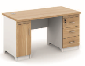 规格：1400*700*7601、面材：采用浸渍饰面纸，特定元素迁移（至少包含锑Sb、砷As、钡Ba、镉Cd、铬Cr、铅Pb、汞Hg、硒Se）限量≤2mg/kg；甲醛释放限量≤1.0mg/L。2、★基材：采用难燃中密度纤维板，含水率3.0~13.0%，密度0.65~0.80g/c㎥，甲醛释放限量≤0.037mg/㎥；产品总挥发性有机化合物（TVOC）的释放率（72h）≤0.20mg/(m²h)，板面握螺钉力≥1000N, 板边握螺钉力≥700N，板内密度偏差：-10.0~10.0，吸水厚度膨胀率：μu≤12.0%；符合《GB/T 11718-2021》、《HJ 571-2010》的标准要求。（带“★”条款为货物重要参数，需具有资质检验机构（CMA标识）2021年1月1日以来出具的“难燃中密度纤维板”检测合格报告佐证，如未满足或未响应则响应文件无效处理。）3、热熔胶：总挥发性有机物≤10g/L；符合国家标准的要求。4、封边条：同色 PVC 封边，厚度≥2.0mm，可迁移元素（可溶性重金属），至少包含：铅（Pb）、汞（Hg）、镉（Cd）、铬（Cr）、砷（As）限量≤2mg/kg；未检出邻苯二甲酸脂，符合国家标准的要求。5、锌合金三合一： 耐腐蚀等级中性盐雾试验（NSS）48h中性盐雾试验不低于7级。门卫室2工作椅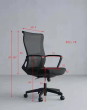 面料:未检出甲醛释放量（C类），可分解致癌芳香胺染料合格。2、聚氨酯定型海绵：表观密度≥60kg/m3；25%压陷硬度 等级/196N±18：75%压缩永久变形≤4%；回弹率≥50%；撕裂强度（等级/93N）≥1.8N/cm；干热老化后拉伸强度≥100KPa；甲醛释放量≤0.020mg/㎡.h。3、气压棒，金属件外观性能要求：喷涂层合格，金属喷漆（塑）涂层耐腐蚀合格。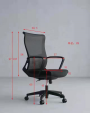 4、PU扶手：邻苯二甲酸酯含DBP、BBP、DEHP、DNOP、DINP、DIDP等成分：未检出；重金属含可溶性铅、可溶性镉、可溶性铬、可溶性汞等成分：未检出。5、办公椅成品要求：塑料件外观：未见缺陷；软、硬包件外观：未见缺陷；金属件外观、涂层和镀层外观和其他外观要求：未见缺陷；软质聚氨酯泡沫塑料座面密度≥25kg/m3, 软质聚氨酯泡沫塑料回弹性≥40%,纺织面料干摩擦色牢度≥3级；稳定性试验：未倾翻；座面冲击：无损；座面、椅背耐久性（座面950N，椅背330N，10万次：无损）；椅背往复耐久性（座面102kg，椅背334N,12万次：无损）；椅座往复冲击耐久性（57kg沙袋，冲击高度30mm，10万次：无损）；座面左右弯曲交替负荷耐久性（交替加载734N，40000次：无损）；跌落高度200mm，10次试验：无损；扶手垂直向下静载荷试验、扶手水平静载荷试验：无损；公共场所用软体家具阻燃性能：无续然、无阴燃；甲醛释放量≤0.020mg/m2h；TVOC≤0.1mg/m2h；符合《GB/T 6343-2009》、《GB/T 6670-2008》、《GB/T 3920-2008》的标准要求。门卫室3三人位折叠沙发床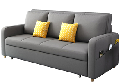 沙发可转变为床：1、皮革采用人造革环保皮，厚度：≥1.5mm；PH4.0-9.0；甲醛含量≤300mg/kg。2、聚氨酯定型海绵：表观密度≥60kg/m3；25%压陷硬度 等级/196N±18：75%压缩永久变形≤4%；回弹率≥50%；撕裂强度（等级/93N）≥1.8N/cm；干热老化后拉伸强度≥100KPa；甲醛释放量≤0.020mg/㎡。3、脚架：采用水曲柳实木，木材含水率8~17.0%；木制件甲醛释放量≤0.5mg/L；符合《GB/T 3324-2017》标准的要求。4、松紧弹力带：甲醛含量≤300mg/kg；PH值：4.0-9.0；符合《GB 18401-2010》 的标准要求。5、沙发成品要求：总挥发性有机化合物（TVOC）释放率（72h）≤0.3mg/(m2·h))，符合《HJ 571-2010》 的标准要求。茶几：1、面材：采用浸渍饰面纸，特定元素迁移（至少包含锑Sb、砷As、钡Ba、镉Cd、铬Cr、铅Pb、汞Hg、硒Se）限量≤2mg/kg；甲醛释放限量≤1.0mg/L；符合《GB 6675.4-2014》 、《LY/T 1831-2009》 标准的要求。2、基材：采用实木颗粒板，板内密度偏差-10~10%；含水率3~13%；吸水厚度膨胀率μu≤8.0%；静曲强度μL≥11.0MPa；内胶合强度μL≥0.35MPa；握螺钉力 板面握螺钉力≥900N；板边握螺钉力≥600N；甲醛释放限量E1≤0.018mg/m3；产品总挥发性有机化合物（TVOC）的释放率（72h）≤0.50mg/(㎡h)；符合《HJ 571-2010》 、《GB 18580-2017》的标准要求。3、热熔胶：总挥发性有机物≤10g/L；符合 《GB 18583-2008》 标准的要求。4、封边条：同色 PVC 封边，厚度≥2.0mm，可迁移元素（可溶性重金属），至少包含：铅（Pb）、汞（Hg）、镉（Cd）、铬（Cr）、砷（As）限量≤2mg/kg；未检出邻苯二甲酸脂，符合《QB/T4463-2013》 标准的要求。5、铝合金连接件：厚度≥2.0mm；耐腐蚀等级中性盐雾试验（NSS）48h中性盐雾试验不低于9级；符合《QB/T  3832-1999》 、《QB/T  3826-1999》的标准要求。6、脚架采用25*25*1.5mm矩管，金属喷漆（塑）涂层硬度≥5H；金属喷漆（塑）涂层冲击强度  冲击高度400mm，应无剥落、裂纹、皱纹；金属喷漆（塑）涂层附着力 应不低于2级；耐腐蚀等级 中性盐雾试验（NSS） 48h中性盐雾试验后达到10级；符合《QB/T 3832-1999》 、《QB/T 3826-1999》 的标准要求。门卫室4钢制器材柜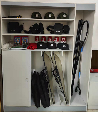 规格：1800*900*4501、钢材采用电解钢板，划格试验：0级；杯突试验：涂层未出现开裂和未从基板上脱落；耐水浸泡试验（1h）：无气泡、开裂、脱落现象，无失光，无变色；耐干热试验(24h)：无失光和变色现象；氙灯加速老化试验(24Oh)、紫外灯加速老化试验(24Oh)：无变色，失光，粉化等现象；耐有机溶剂试验：涂层未破损；符合《GB/T 13448-2019》、《GB/T 12754-2019》的标准要求。2、塑粉：重金属含可溶性铅、可溶性镉、可溶性铬、可溶性汞：均为未检出。3、 锁具：金属件外观性能要求电镀层表面无剥落、返锈、毛刺：符合，金属电镀层抗盐雾：直径1.5mm以下的锈点：1点/d㎡，直径1.0mm以上的锈点：1点/d㎡，符合《GB/T 3325-2017》 的标准要求。门卫室5定制木质资料柜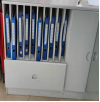 规格：1600*400*6001、面材：采用浸渍饰面纸，特定元素迁移（至少包含锑Sb、砷As、钡Ba、镉Cd、铬Cr、铅Pb、汞Hg、硒Se）限量≤2mg/kg；甲醛释放限量≤1.0mg/L；符合《GB 6675.4-2014》 、《LY/T 1831-2009》 标准的要求。2、基材：采用难燃中密度纤维板，含水率3.0~13.0%，密度0.65~0.80g/c㎥，甲醛释放限量≤0.037mg/㎥；产品总挥发性有机化合物（TVOC）的释放率（72h）≤0.20mg/(m²h)，板面握螺钉力≥1000N, 板边握螺钉力≥700N，板内密度偏差：-10.0~10.0，吸水厚度膨胀率：μu≤12.0%。符合《GB/T 11718-2021》、《HJ 571-2010》的标准要求。3、热熔胶：总挥发性有机物≤10g/L；符合 《GB 18583-2008》 标准的要求。4、封边条：同色 PVC 封边，厚度≥2.0mm，可迁移元素（可溶性重金属），至少包含：铅（Pb）、汞（Hg）、镉（Cd）、铬（Cr）、砷（As）限量≤2mg/kg；未检出邻苯二甲酸脂，符合《QB/T4463-2013》 标准的要求。   5、锌合金三合一： 耐腐蚀等级中性盐雾试验（NSS）48h中性盐雾试验不低于7级。门卫室6户外伞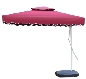 规格：2000*2500采用优质防水布料。校园入户7一米线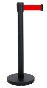 规格：1000*1000采用优质钢管。校园入户8食品展示柜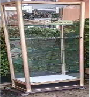 规格：1800*350*5001、主体：采用优质钛铝合金型材。2、柜体：采用优质钢化玻璃。3、五金配件：选用紧固件，表面无剥落、返锈、毛刺，无烧焦、气泡、针孔、裂纹、花斑，金属电镀层抗盐雾1.5mm以下锈点应不超过20点/d㎡。大门9演讲台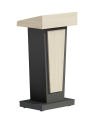 1、面材：采用浸渍饰面纸，特定元素迁移（至少包含锑Sb、砷As、钡Ba、镉Cd、铬Cr、铅Pb、汞Hg、硒Se）限量≤2mg/kg；甲醛释放限量≤1.0mg/L；符合《GB 6675.4-2014》 、《LY/T 1831-2009》 标准的要求。2、基材：采用实木颗粒板，板内密度偏差-10~10%；含水率3~13%；吸水厚度膨胀率μu≤8.0%；静曲强度μL≥11.0MPa；内胶合强度μL≥0.35MPa；握螺钉力 板面握螺钉力≥900N；板边握螺钉力≥600N；甲醛释放限量E1≤0.018mg/m³；产品总挥发性有机化合物（TVOC）的释放率（72h）≤0.50mg/(㎡h)；符合《GB/T 4897-2015》、《HJ 571-2010》 、《GB 18580-2017》的标准要求。3、热熔胶：总挥发性有机物≤10g/L；符合 《GB 18583-2008》 标准的要求。4、封边条：同色 PVC 封边，厚度≥2.0mm，可迁移元素（可溶性重金属），至少包含：铅（Pb）、汞（Hg）、镉（Cd）、铬（Cr）、砷（As）限量≤2mg/kg；未检出邻苯二甲酸脂，符合《QB/T4463-2013》 标准的要求。  5、锌合金三合一： 耐腐蚀等级中性盐雾试验（NSS）48h中性盐雾试验不低于7级。多功能厅10折叠会议条桌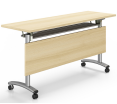 规格：1200*600*7501、面材：采用浸渍饰面纸，特定元素迁移（至少包含锑Sb、砷As、钡Ba、镉Cd、铬Cr、铅Pb、汞Hg、硒Se）限量≤2mg/kg；甲醛释放限量≤1.0mg/L；符合《GB 6675.4-2014》 、《LY/T 1831-2009》 标准的要求。2、基材：采用实木颗粒板，板内密度偏差-10~10%；含水率3~13%；吸水厚度膨胀率μu≤8.0%；静曲强度μL≥11.0MPa；内胶合强度μL≥0.35MPa；握螺钉力 板面握螺钉力≥900N；板边握螺钉力≥600N；甲醛释放限量E1≤0.018mg/m³；产品总挥发性有机化合物（TVOC）的释放率（72h）≤0.50mg/(㎡h)；符合《GB/T 4897-2015》、《HJ 571-2010》 、《GB 18580-2017》的标准要求。3、热熔胶：总挥发性有机物≤10g/L；符合 《GB 18583-2008》 标准的要求。4、封边条：同色 PVC 封边，厚度≥2.0mm，可迁移元素（可溶性重金属），至少包含：铅（Pb）、汞（Hg）、镉（Cd）、铬（Cr）、砷（As）限量≤2mg/kg；未检出邻苯二甲酸脂，符合《QB/T4463-2013》 标准的要求。  5、锌合金三合一： 耐腐蚀等级中性盐雾试验（NSS）48h中性盐雾试验不低于7级。多功能厅11多功能会议椅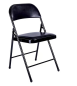 1、面材：人造革环保皮：厚度：≥1.5mm；PH 4.0-9.0；甲醛含量 ≤300mg/kg；符合《QB/T  5067-2017》 、《GB 18401-2010》 检验依据。2、优质气压棒，金属件外观性能要求：喷涂层合格，金属喷漆（塑）涂层耐腐蚀合格，符合《GB/T 3325-2017》检验依据；3、优质电镀支架。凳面及靠背颜色可选蓝色。多功能厅12木质三层合唱台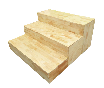 规格：1200*1200*6001、面材：采用胡桃木皮，木材含水率≤8.0%；木制件甲醛释放量≤0.5mg/L；2、基材：采用优质橡木，甲醛释放量≤0.5mg/L，木材含水率：8-17.0%；符合《GB/T 3324-2017》、《GB 18584-2001》的标准要求。3、酚醛胶，总挥发性有机物≤40g/L；甲苯+二甲苯：未检出；苯≤0.05g/kg；游离甲醛≤0.2g/kg.符合《GB 18583-2008》标准的要求。4 、油漆采用水性漆， VOC含量≤100g/L；甲醛含量≤10mg/kg；乙二醇醚及醚酯总和含量（限乙二醇甲醚、乙二醇甲醚醋酸酯、乙二醇乙醚、乙二醇乙醚醋酸酯、乙二醇二甲醚、乙二醇二乙醚、二乙二醇二甲醚、三乙二醇二甲醚）≤10mg/kg，苯系物总和含量[限苯、甲苯、二甲苯（含乙苯）]≤250mg/kg；硬度（擦伤）≥3H。5、木榫：木材含水率：8~17.0%；木材全干密度≥0.50g/cm³。符合国家标准的要求。多功能厅13转角工作桌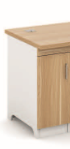 规格：1400*700*7601、面材：采用浸渍饰面纸，特定元素迁移（至少包含锑Sb、砷As、钡Ba、镉Cd、铬Cr、铅Pb、汞Hg、硒Se）限量≤2mg/kg；甲醛释放限量≤1.0mg/L；符合《GB 6675.4-2014》 、《LY/T 1831-2009》 标准的要求。2、基材：采用难燃中密度纤维板，含水率3.0~13.0%，密度0.65~0.80g/c㎥，甲醛释放限量≤0.037mg/㎥；产品总挥发性有机化合物（TVOC）的释放率（72h）≤0.20mg/(m²h)，板面握螺钉力≥1000N, 板边握螺钉力≥700N，板内密度偏差：-10.0~10.0，吸水厚度膨胀率：μu≤12.0%符合《GB/T 11718-2021》、《GB 18580-2017》、《GB/T 17657-2013》、《HJ 571-2010》的标准要求。3、热熔胶：总挥发性有机物≤10g/L；符合 《GB 18583-2008》 标准的要求。4、封边条：同色 PVC 封边，厚度≥2.0mm，可迁移元素（可溶性重金属），至少包含：铅（Pb）、汞（Hg）、镉（Cd）、铬（Cr）、砷（As）限量≤2mg/kg；未检出邻苯二甲酸脂，符合《QB/T4463-2013》 标准的要求。5、锌合金三合一： 耐腐蚀等级中性盐雾试验（NSS）48h中性盐雾试验不低于7级。多功能厅14工作椅1、面料:未检出甲醛释放量（C类），可分解致癌芳香胺染料合格。         2、聚氨酯定型海绵：表观密度≥60kg/m³；25%压陷硬度 等级/196N±18：75%压缩永久变形≤4%；回弹率≥50%；撕裂强度（等级/93N）≥1.8N/cm；干热老化后拉伸强度≥100KPa；甲醛释放量≤0.020mg/㎡.h。3、气压棒，金属件外观性能要求：喷涂层合格，金属喷漆（塑）涂层耐腐蚀合格。4、PU扶手：邻苯二甲酸酯含DBP、BBP、DEHP、DNOP、DINP、DIDP等成分：未检出；重金属含可溶性铅、可溶性镉、可溶性铬、可溶性汞等成分：未检出。5、办公椅成品要求：塑料件外观：未见缺陷；软、硬包件外观：未见缺陷；金属件外观、涂层和镀层外观和其他外观要求：未见缺陷；软质聚氨酯泡沫塑料座面密度≥25kg/m3, 软质聚氨酯泡沫塑料回弹性≥40%,纺织面料干摩擦色牢度≥3级；稳定性试验：未倾翻；座面冲击：无损；座面、椅背耐久性（座面950N，椅背330N，10万次：无损）；椅背往复耐久性（座面102kg，椅背334N,12万次：无损）；椅座往复冲击耐久性（57kg沙袋，冲击高度30mm，10万次：无损）；座面左右弯曲交替负荷耐久性（交替加载734N，40000次：无损）；跌落高度200mm，10次试验：无损；扶手垂直向下静载荷试验、扶手水平静载荷试验：无损；公共场所用软体家具阻燃性能：无续然、无阴燃；甲醛释放量≤0.020mg/m²h；TVOC≤0.1mg/m²h；符合《GB/T 6343-2009》、《GB/T 6670-2008》、《GB/T 3920-2008》的标准要求。多功能厅15木质高低床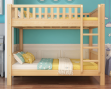 规格：2000*1500*12001、面材：采用木质，木材含水率≤8.0%；木制件甲醛释放量≤0.5mg/L；符合《GB 18584-2001》、《GB/T 17657-2013》 标准的要求。2、基材：采用优质橡木，甲醛释放量≤0.5mg/L，木材含水率：8-17.0%；符合《GB/T 3324-2017》、《GB 18584-2001》的标准要求。3、酚醛胶，总挥发性有机物≤40g/L；甲苯+二甲苯：未检出；苯≤0.05g/kg；游离甲醛≤0.2g/kg.符合《GB 18583-2008》标准的要求。4 、油漆采用水性漆， VOC含量≤100g/L；甲醛含量≤10mg/kg；乙二醇醚及醚酯总和含量（限乙二醇甲醚、乙二醇甲醚醋酸酯、乙二醇乙醚、乙二醇乙醚醋酸酯、乙二醇二甲醚、乙二醇二乙醚、二乙二醇二甲醚、三乙二醇二甲醚）≤10mg/kg，苯系物总和含量[限苯、甲苯、二甲苯（含乙苯）]≤250mg/kg；硬度（擦伤）≥3H；符合《GB 18581-2020》、《GB/T 23999-2009》 标准的要求。5、木榫：木材含水率：8~17.0%；木材全干密度≥0.50g/cm³。多功能厅16棕垫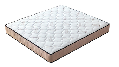 规格：1950*11501、面料:未检出甲醛释放量（C类），可分解致癌芳香胺染料合格；符合《GB 18401-2010》检验依据；           2、床垫成品要求：阻燃性能-家庭用应符合GB 17927.1-2011的要求，试样表面货内部未出现任何续燃、阴燃现象（无续燃、无阴燃），床垫甲醛释放量≤0.010mg/m2·h，纺织面料甲醛释放量：未检出C类，符合《GB 18401-2010》 检验依据。多功能厅17材料架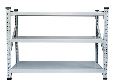 规格：1500*500*800立柱：采用80*80*1.2mm封口型材，金属喷漆（塑）涂层硬度≥H；金属喷漆（塑）涂层冲击强度,冲击高度400mm,应无剥落、裂纹、皱纹；金属喷漆（塑)涂层耐腐蚀①100h内，观察在溶液中样板上划道两侧3mm以外，应无鼓泡产生，②100h后，检查划道两侧3mm外，应无锈迹、剥落、起皱、变色和失光等现象，金属喷漆（塑）涂层附着力应不低于2级；符合《GB/T 3325-2017》、《QB/T 4767-2014》标准的要求。2、层板采用冷轧钢板：金属喷涂层涂层厚度60~130μm；抗拉强度＞340MPa；耐腐蚀等级中性盐雾试验10级；金属喷漆（塑）涂层硬度≥5H；金属喷漆（塑）涂层附着力不低于0级；符合《QB/T 4767-2014》、《GB/T 13237-2013》、《GB/T 3325-2017》、《QB/T 3826-1999》 、《QB/T 3832-1999》标准的要求。3、塑粉：重金属含可溶性铅、可溶性镉、可溶性铬、可溶性汞：均为未检出；符合《HG/T 2006-2006》标准的要求。多功能厅18玻璃柜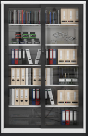 规格：1950*900*4501、钢材采用电解钢板，划格试验：0级；杯突试验：涂层未出现开裂和未从基板上脱落；耐水浸泡试验（1h）：无气泡、开裂、脱落现象，无失光，无变色；耐干热试验(24h)：无失光和变色现象；氙灯加速老化试验(24Oh)、紫外灯加速老化试验(24Oh)：无变色，失光，粉化等现象；耐有机溶剂试验：涂层未破损；符合《GB/T 13448-2019》、《GB/T 12754-2019》的标准要求。2、塑粉：重金属含可溶性铅、可溶性镉、可溶性铬、可溶性汞：均为未检出；符合《HG/T 2006-2006》标准的要求。3、锁具：金属件外观性能要求 电镀层 表面无剥落、返锈、毛刺：符合，金属电镀层抗盐雾：直径1.5mm以下的锈点：1点/d㎡，直径1.0mm以上的锈点：1点/d㎡，符合《GB/T 3325-2017》 标准的要求。保健室19三人位折叠布艺沙发床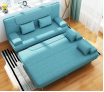 规格：三人位沙发可转变成床面料采用麻绒面料，撕破强力：经向≥50N，纬向≥50N；燃烧性能B1级：续然时间 经向≤5S，纬向≤5S；阴然时间 经向≤5S，纬向≤5S；损毁长度 经向≤150mm，纬向≤150mm ；PH值4.1~7.5；甲醛含量：未检出；耐唾液色牢度 变色≥4级，沾色≥4级；耐水色牢度 变色≥3-4级， 沾色≥3-4级；耐碱汗渍色牢度 变色≥3-4级，沾色≥3-4级；耐摩擦色牢度 干摩擦≥4级；可分解致癌芳香胺染料≤20mg/kg；符合《GB 18401-2010》 的标准要求。2、聚氨酯定型海绵：表观密度≥60kg/m³；25%压陷硬度 等级/196N±18：75%压缩永久变形≤4%；回弹率≥50%；撕裂强度（等级/93N）≥1.8N/cm；干热老化后拉伸强度≥100KPa；甲醛释放量≤0.020mg/㎡.h；符合《GB/T 10802-2006》。                       3、脚架：采用水曲柳实木，木材含水率8~17.0%；木制件甲醛释放量≤0.5mg/L；符合《GB/T 3324-2017》 、《GB 18584-2001》标准的要求。保健室20检查床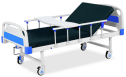 规格：2000*1000床头、床尾采用ABS塑料，4CM椰棕，四个万向静音轮，折叠护栏，摇趟功能。211.4米办公桌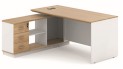 规格：1400*700*7601、面材：采用浸渍饰面纸，特定元素迁移（至少包含锑Sb、砷As、钡Ba、镉Cd、铬Cr、铅Pb、汞Hg、硒Se）限量≤2mg/kg；甲醛释放限量≤1.0mg/L；符合《GB 6675.4-2014》、《LY/T 1831-2009》 标准的要求。2、基材：采用难燃中密度纤维板，含水率3.0~13.0%，密度0.65~0.80g/c㎥，甲醛释放限量≤0.037mg/㎥；产品总挥发性有机化合物（TVOC）的释放率（72h）≤0.20mg/(m²h)，板面握螺钉力≥1000N, 板边握螺钉力≥700N，板内密度偏差：-10.0~10.0，吸水厚度膨胀率：μu≤12.0%；符合《GB/T 11718-2021》、《HJ 571-2010》的标准要求。3、热熔胶：总挥发性有机物≤10g/L；符合 《GB 18583-2008》 标准的要求。4、封边条：同色 PVC 封边，厚度≥2.0mm，可迁移元素（可溶性重金属），至少包含：铅（Pb）、汞（Hg）、镉（Cd）、铬（Cr）、砷（As）限量≤2mg/kg；未检出邻苯二甲酸脂，符合《QB/T4463-2013》 标准的要求。5、锌合金三合一： 耐腐蚀等级中性盐雾试验（NSS）48h中性盐雾试验不低于7级。保健室22办公椅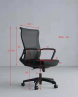 1、面料:未检出甲醛释放量（C类），可分解致癌芳香胺染料合格。2、聚氨酯定型海绵：表观密度≥60kg/m³；25%压陷硬度 等级/196N±18：75%压缩永久变形≤4%；回弹率≥50%；撕裂强度（等级/93N）≥1.8N/cm；干热老化后拉伸强度≥100KPa；甲醛释放量≤0.020mg/㎡.h。3、气压棒，金属件外观性能要求：喷涂层合格，金属喷漆（塑）涂层耐腐蚀合格。4、PU扶手：邻苯二甲酸酯含DBP、BBP、DEHP、DNOP、DINP、DIDP等成分：未检出；重金属含可溶性铅、可溶性镉、可溶性铬、可溶性汞等成分：未检出。5、办公椅成品要求：塑料件外观：未见缺陷；软、硬包件外观：未见缺陷；金属件外观、涂层和镀层外观和其他外观要求：未见缺陷；软质聚氨酯泡沫塑料座面密度≥25kg/m³, 软质聚氨酯泡沫塑料回弹性≥40%,纺织面料干摩擦色牢度≥3级；稳定性试验：未倾翻；座面冲击：无损；座面、椅背耐久性（座面950N，椅背330N，10万次：无损）；椅背往复耐久性（座面102kg，椅背334N,12万次：无损）；椅座往复冲击耐久性（57kg沙袋，冲击高度30mm，10万次：无损）；座面左右弯曲交替负荷耐久性（交替加载734N，40000次：无损）；跌落高度200mm，10次试验：无损；扶手垂直向下静载荷试验、扶手水平静载荷试验：无损；公共场所用软体家具阻燃性能：无续然、无阴燃；甲醛释放量≤0.020mg/m²h；TVOC≤0.1mg/m²h；符合《GB/T 6343-2009》、《GB/T 6670-2008》、《GB/T 3920-2008》的标准要求。保健室23钢制衣帽柜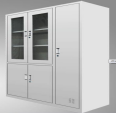 规格：1800*1200*3901、钢材采用电解钢板，划格试验：0级；杯突试验：涂层未出现开裂和未从基板上脱落；耐水浸泡试验（1h）：无气泡、开裂、脱落现象，无失光，无变色；耐干热试验(24h)：无失光和变色现象；氙灯加速老化试验(24Oh)、紫外灯加速老化试验(24Oh)：无变色，失光，粉化等现象；耐有机溶剂试验：涂层未破损；符合《GB/T 13448-2019》、《GB/T 12754-2019》的标准要求。2、塑粉：重金属含可溶性铅、可溶性镉、可溶性铬、可溶性汞：均为未检出；符合《HG/T 2006-2006》标准的要求。3、锁具：金属件外观性能要求 电镀层 表面无剥落、返锈、毛刺：符合，金属电镀层抗盐雾：直径1.5mm以下的锈点：1点/d㎡，直径1.0mm以上的锈点：1点/d㎡，符合《GB/T 3325-2017》 的标准要求。保健室24钢制文件柜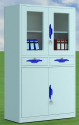 规格：900*400*9001、钢材采用电解钢板，划格试验：0级；杯突试验：涂层未出现开裂和未从基板上脱落；耐水浸泡试验（1h）：无气泡、开裂、脱落现象，无失光，无变色；耐干热试验(24h)：无失光和变色现象；氙灯加速老化试验(24Oh)、紫外灯加速老化试验(24Oh)：无变色，失光，粉化等现象；耐有机溶剂试验：涂层未破损；符合《GB/T 13448-2019》、《GB/T 12754-2019》的标准要求。2、塑粉：重金属含可溶性铅、可溶性镉、可溶性铬、可溶性汞：均为未检出；符合《HG/T 2006-2006》标准的要求。3、锁具：金属件外观性能要求 电镀层 表面无剥落、返锈、毛刺：符合，金属电镀层抗盐雾：直径1.5mm以下的锈点：1点/d㎡，直径1.0mm以上的锈点：1点/d㎡，符合《GB/T 3325-2017》 的标准要求。保健室25三人位折叠布艺沙发床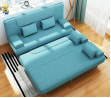 规格：三人位沙发可转变成床1、面料采用麻绒面料，撕破强力：经向≥50N，纬向≥50N；燃烧性能B1级：续然时间 经向≤5S，纬向≤5S；阴然时间 经向≤5S，纬向≤5S；损毁长度 经向≤150mm，纬向≤150mm ；PH值4.1~7.5；甲醛含量：未检出；耐唾液色牢度 变色≥4级，沾色≥4级；耐水色牢度 变色≥3-4级， 沾色≥3-4级；耐碱汗渍色牢度 变色≥3-4级，沾色≥3-4级；耐摩擦色牢度 干摩擦≥4级；可分解致癌芳香胺染料≤20mg/kg；符合《GB 18401-2010》 、《GB/T 3917.2-2009》 、《GB/T 17591-2006》 的标准要求。2、聚氨酯定型海绵：表观密度≥60kg/m³；25%压陷硬度 等级/196N±18：75%压缩永久变形≤4%；回弹率≥50%；撕裂强度（等级/93N）≥1.8N/cm；干热老化后拉伸强度≥100KPa；甲醛释放量≤0.020mg/㎡.h；符合《GB/T 10802-2006》标准的要求。            3、脚架：采用水曲柳实木，木材含水率8~17.0%；木制件甲醛释放量≤0.5mg/L；符合《GB/T 3324-2017》 、《GB 18584-2001》标准的要求。观察室26木质置物柜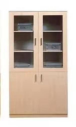 规格：1800*900*4001、面材：采用浸渍饰面纸，特定元素迁移（至少包含锑Sb、砷As、钡Ba、镉Cd、铬Cr、铅Pb、汞Hg、硒Se）限量≤2mg/kg；甲醛释放限量≤1.0mg/L；符合《GB 6675.4-2014》 、《LY/T 1831-2009》 标准的要求。2、基材：采用难燃中密度纤维板，含水率3.0~13.0%，密度0.65~0.80g/c㎥，甲醛释放限量≤0.037mg/㎥；产品总挥发性有机化合物（TVOC）的释放率（72h）≤0.20mg/(m²h)，板面握螺钉力≥1000N, 板边握螺钉力≥700N，板内密度偏差：-10.0~10.0，吸水厚度膨胀率：μu≤12.0%；符合《GB/T 11718-2021》、《HJ 571-2010》的标准要求。3、热熔胶：总挥发性有机物≤10g/L；符合 《GB 18583-2008》 标准的要求。4、封边条：同色 PVC 封边，厚度≥2.0mm，可迁移元素（可溶性重金属），至少包含：铅（Pb）、汞（Hg）、镉（Cd）、铬（Cr）、砷（As）限量≤2mg/kg；未检出邻苯二甲酸脂，符合《QB/T4463-2013》 标准的要求。5、锌合金三合一： 耐腐蚀等级中性盐雾试验（NSS）48h中性盐雾试验不低于7级。观察室27单人床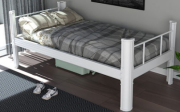 规格：2000*900*4501、边立柱：采用80*80*1.2mm封口型材，金属喷漆（塑）涂层硬度≥H；金属喷漆（塑）涂层冲击强度,冲击高度400mm,应无剥落、裂纹、皱纹；金属喷漆（塑)涂层耐腐蚀①100h内，观察在溶液中样板上划道两侧3mm以外，应无鼓泡产生，②100h后，检查划道两侧3mm外，应无锈迹、剥落、起皱、变色和失光等现象，金属喷漆（塑）涂层附着力；应不低于2级；符合《QB/T  4767-2014》 家具用钢构件。2、中立柱：50*50×1.5mm 钢管，金属喷漆（塑）涂层硬度≥H；金属喷漆（塑）涂层冲击强度,冲击高度400mm,应无剥落、裂纹、皱纹；金属喷漆（塑)涂层耐腐蚀（1）100h内，观察在溶液中样板上划道两侧3mm以外，应无鼓泡产生。（2）100h后，检查划道两侧3mm外，应无锈迹、剥落、起皱、变色和失光等现象，金属喷漆（塑）涂层附着力；应不低于2级；符合《GB/T  3325-2017》 金属家具通用技术条件、《QB/T  4767-2014》 家具用钢构件。3、床厅：采用90*43*1.2mm，金属喷漆（塑）涂层硬度≥H；金属喷漆（塑）涂层冲击强度,冲击高度400mm,应无剥落、裂纹、皱纹；金属喷漆（塑)涂层耐腐蚀①100h内，观察在溶液中样板上划道两侧3mm以外，应无鼓泡产生，②100h后，检查划道两侧3mm外，应无锈迹、剥落、起皱、变色和失光等现象，金属喷漆（塑）涂层附着力；应不低于2级；符合《GB/T  3325-2017》 金属家具通用技术条件、《QB/T4767-2014》 家具用钢构件。4、链接方式：采用三点卡式三方包裹连接挂件，厚度≥2.5mm；金属喷漆（塑）涂层硬度≥H；金属喷漆（塑）涂层冲击强度,冲击高度400mm,应无剥落、裂纹、皱纹；金属喷漆（塑)涂层耐腐蚀①100h内，观察在溶液中样板上划道两侧3mm以外，应无鼓泡产生，②100h后，检查划道两侧3mm外，应无锈迹、剥落、起皱、变色和失光等现象，金属喷漆（塑）涂层附着力；应不低于2级；符合《GB/T  3325-2017》 金属家具通用技术条件、《QB/T4767-2014》 家具用钢构件。          5、床板采用实木多层板，甲醛释放限量≤0.050mg/m3，静曲强度横纹≥20MPa，顺纹≥22MPa，符合《GB 18580-2017》 检验依据。观察室28床垫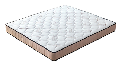 规格：1950*8501、面料:未检出甲醛释放量（C类），可分解致癌芳香胺染料合格；符合《GB 18401-2010》 、《GB/T 30157-2013》 检验依据；                    2、床垫成品要求：阻燃性能-家庭用应符合GB 17927.1-2011的要求，试样表面货内部未出现任何续燃、阴燃现象（无续燃、无阴燃），床垫甲醛释放量≤0.010mg/m2·h，纺织面料甲醛释放量：未检出C类，符合《GB/T 26706-2011》、《GB/T 1952.2-2011》、《GB 18401-2010》 检验依据。观察室29玻璃柜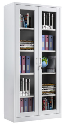 规格：1800*400*9001、钢材采用电解钢板，划格试验：0级；杯突试验：涂层未出现开裂和未从基板上脱落；耐水浸泡试验（1h）：无气泡、开裂、脱落现象，无失光，无变色；耐干热试验(24h)：无失光和变色现象；氙灯加速老化试验(24Oh)、紫外灯加速老化试验(24Oh)：无变色，失光，粉化等现象；耐有机溶剂试验：涂层未破损；符合《GB/T 13448-2019》、《GB/T 12754-2019》的标准要求。2、塑粉：重金属含可溶性铅、可溶性镉、可溶性铬、可溶性汞：均为未检出；符合《HG/T 2006-2006》标准的要求。3、 锁具：金属件外观性能要求 电镀层 表面无剥落、返锈、毛刺：符合，金属电镀层抗盐雾：直径1.5mm以下的锈点：1点/d㎡，直径1.0mm以上的锈点：1点/d㎡，符合《GB/T 3325-2017》 的标准要求。晨检室30三人位沙发床一个，单人位沙发2个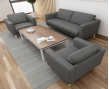 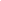 规格：3+1+1三人位沙发可转变成床。1、面料采用麻绒面料，撕破强力：经向≥50N，纬向≥50N；燃烧性能B1级：续然时间 经向≤5S，纬向≤5S；阴然时间 经向≤5S，纬向≤5S；损毁长度 经向≤150mm，纬向≤150mm ；PH值4.1~7.5；甲醛含量：未检出；耐唾液色牢度 变色≥4级，沾色≥4级；耐水色牢度 变色≥3-4级， 沾色≥3-4级；耐碱汗渍色牢度 变色≥3-4级，沾色≥3-4级；耐摩擦色牢度 干摩擦≥4级；可分解致癌芳香胺染料≤20mg/kg；符合《GB 18401-2010》 、《GB/T 3917.2-2009》 、《GB/T 17591-2006》 的标准要求。2、聚氨酯定型海绵：表观密度≥60kg/m³；25%压陷硬度 等级/196N±18：75%压缩永久变形≤4%；回弹率≥50%；撕裂强度（等级/93N）≥1.8N/cm；干热老化后拉伸强度≥100KPa；甲醛释放量≤0.020mg/㎡.h；符合《GB/T 10802-2006》标准的要求。            3、脚架：采用水曲柳实木，木材含水率8~17.0%；木制件甲醛释放量≤0.5mg/L；符合《GB/T 3324-2017》 、《GB 18584-2001》标准的要求。晨检室31茶几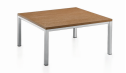 规格：1200*600*4501、面材：采用浸渍饰面纸，特定元素迁移（至少包含锑Sb、砷As、钡Ba、镉Cd、铬Cr、铅Pb、汞Hg、硒Se）限量≤2mg/kg；甲醛释放限量≤1.0mg/L；符合《GB 6675.4-2014》 、《LY/T 1831-2009》 标准的要求。2、基材：采用实木颗粒板，板内密度偏差-10~10%；含水率3~13%；吸水厚度膨胀率μu≤8.0%；静曲强度μL≥11.0MPa；内胶合强度μL≥0.35MPa；握螺钉力 板面握螺钉力≥900N；板边握螺钉力≥600N；甲醛释放限量E1≤0.018mg/m³；产品总挥发性有机化合物（TVOC）的释放率（72h）≤0.50mg/(㎡h)；符合《GB/T 4897-2015》、《HJ 571-2010》 、《GB 18580-2017》的标准要求。3、热熔胶：总挥发性有机物≤10g/L；符合 《GB 18583-2008》 标准的要求。4、封边条：同色 PVC 封边，厚度≥2.0mm，可迁移元素（可溶性重金属），至少包含：铅（Pb）、汞（Hg）、镉（Cd）、铬（Cr）、砷（As）限量≤2mg/kg；未检出邻苯二甲酸脂，符合《QB/T4463-2013》 标准的要求。   5、锌合金三合一： 耐腐蚀等级中性盐雾试验（NSS）48h中性盐雾试验不低于7级。晨检室32更衣柜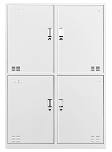 规格：1800*900*3901、钢材采用电解钢板，划格试验：0级；杯突试验：涂层未出现开裂和未从基板上脱落；耐水浸泡试验（1h）：无气泡、开裂、脱落现象，无失光，无变色；耐干热试验(24h)：无失光和变色现象；氙灯加速老化试验(24Oh)、紫外灯加速老化试验(24Oh)：无变色，失光，粉化等现象；耐有机溶剂试验：涂层未破损；符合《GB/T 13448-2019》、《GB/T 12754-2019》的标准要求。2、塑粉：重金属含可溶性铅、可溶性镉、可溶性铬、可溶性汞：均为未检出；符合《HG/T 2006-2006》标准的要求。3、锁具：金属件外观性能要求 电镀层 表面无剥落、返锈、毛刺：符合，金属电镀层抗盐雾：直径1.5mm以下的锈点：1点/d㎡，直径1.0mm以上的锈点：1点/d㎡，符合《GB/T 3325-2017》 标准的要求。              4、不锈钢暗拉手：厚度≥1.5mm；耐腐蚀等级中性盐雾试验（NSS）48h中性盐雾试验不低于9级；符合《QB/T  3832-1999》 、《QB/T  3826-1999》 、《QB/T  4767-2014》 的标准要求。厨房331.2米工作桌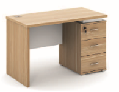 规格：1200*600*7501、面材：采用浸渍饰面纸，特定元素迁移（至少包含锑Sb、砷As、钡Ba、镉Cd、铬Cr、铅Pb、汞Hg、硒Se）限量≤2mg/kg；甲醛释放限量≤1.0mg/L；符合《GB 6675.4-2014》 、《LY/T 1831-2009》 标准的要求。2、基材：采用难燃中密度纤维板，含水率3.0~13.0%，密度0.65~0.80g/c㎥，甲醛释放限量≤0.037mg/㎥；产品总挥发性有机化合物（TVOC）的释放率（72h）≤0.20mg/(m²h)，板面握螺钉力≥1000N, 板边握螺钉力≥700N，板内密度偏差：-10.0~10.0，吸水厚度膨胀率：μu≤12.0%；符合《GB/T 11718-2021》、《HJ 571-2010》的标准要求。3、热熔胶：总挥发性有机物≤10g/L；符合 《GB 18583-2008》 标准的要求。4、封边条：同色 PVC 封边，厚度≥2.0mm，可迁移元素（可溶性重金属），至少包含：铅（Pb）、汞（Hg）、镉（Cd）、铬（Cr）、砷（As）限量≤2mg/kg；未检出邻苯二甲酸脂，符合《QB/T4463-2013》 标准的要求。5、锌合金三合一： 耐腐蚀等级中性盐雾试验（NSS）48h中性盐雾试验不低于7级。6、办公桌成品要求，所有分缝≤1.0mm，底脚平稳性≤1.0mm，抽屉下垂度≤2mm，抽屉摆动度≤2mm，人造板件外观：未见缺陷；五金件外观喷涂件：未见缺陷；木工要求：未见缺陷；软、硬质覆面耐干热不低于3级，软、硬质覆面耐湿热不低于3级，软、硬质覆面耐污染性能不低于3级，软、硬质覆面耐光色牢度≥4级；桌类垂直静载荷试验、桌类水平静载荷试验、桌类垂直冲击试验、桌腿跌落试验、桌面水平耐久性试验：均为无损；桌类垂直加载稳定性试验、桌类垂直和水平加载稳定性试验：均为未倾翻；木制件甲醛释放量≤0.5mg/L. 总挥发性有机化合物（TVOC）≤0.005mg/m³；耐腐蚀等级 中性盐雾试验不低于9级。符合《GB/T 3324-2017》、《GB 18584-2001》、《GB/T 35607-2017》、《QB/T 3826-1999》、《GB/T 17657-2013》、《GB/T 10357.1-2013》、《GB/T 10357.7-2013》、《GB/T 4893.9-2013》、《QB/T 3832-1999》的标准要求。厨房34工作椅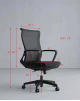 1、面料:未检出甲醛释放量（C类），可分解致癌芳香胺染料合格。2、聚氨酯定型海绵：表观密度≥60kg/m³；25%压陷硬度 等级/196N±18：75%压缩永久变形≤4%；回弹率≥50%；撕裂强度（等级/93N）≥1.8N/cm；干热老化后拉伸强度≥100KPa；甲醛释放量≤0.020mg/㎡.h。               3、气压棒，金属件外观性能要求：喷涂层合格，金属喷漆（塑）涂层耐腐蚀合格。 4、PU扶手：邻苯二甲酸酯含DBP、BBP、DEHP、DNOP、DINP、DIDP等成分：未检出；重金属含可溶性铅、可溶性镉、可溶性铬、可溶性汞等成分：未检出。5、办公椅成品要求：塑料件外观：未见缺陷；软、硬包件外观：未见缺陷；金属件外观、涂层和镀层外观和其他外观要求：未见缺陷；软质聚氨酯泡沫塑料座面密度≥25kg/m³, 软质聚氨酯泡沫塑料回弹性≥40%,纺织面料干摩擦色牢度≥3级；稳定性试验：未倾翻；座面冲击：无损；座面、椅背耐久性（座面950N，椅背330N，10万次：无损）；椅背往复耐久性（座面102kg，椅背334N,12万次：无损）；椅座往复冲击耐久性（57kg沙袋，冲击高度30mm，10万次：无损）；座面左右弯曲交替负荷耐久性（交替加载734N，40000次：无损）；跌落高度200mm，10次试验：无损；扶手垂直向下静载荷试验、扶手水平静载荷试验：无损；公共场所用软体家具阻燃性能：无续然、无阴燃；甲醛释放量≤0.020mg/m²h；TVOC≤0.1mg/m²h；符合《GB/T 6343-2009》、《GB/T 6670-2008》、《GB/T 3920-2008》的标准要求。厨房35挂壁水杯放置架1、立柱：采用80*80*1.2mm封口型材，金属喷漆（塑）涂层硬度≥H；金属喷漆（塑）涂层冲击强度,冲击高度400mm,应无剥落、裂纹、皱纹；金属喷漆（塑)涂层耐腐蚀①100h内，观察在溶液中样板上划道两侧3mm以外，应无鼓泡产生，②100h后，检查划道两侧3mm外，应无锈迹、剥落、起皱、变色和失光等现象，金属喷漆（塑）涂层附着力应不低于2级；符合《GB/T 3325-2017》、《QB/T 4767-2014》 标准的要求。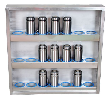 2、层板采用冷轧钢板：金属喷涂层涂层厚度60~130μm；抗拉强度＞340MPa；耐腐蚀等级中性盐雾试验10级；金属喷漆（塑）涂层硬度≥5H；金属喷漆（塑）涂层附着力不低于0级；符合《QB/T 4767-2014》、《GB/T 13237-2013》 、《GB/T 3325-2017》、《QB/T 3826-1999》 、《QB/T 3832-1999》标准的要求。3、塑粉：重金属含可溶性铅、可溶性镉、可溶性铬、可溶性汞：均为未检出；符合《HG/T 2006-2006》标准的要求。厨房36大理石橱柜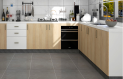 规格：3000*450*500台面：抗污人造石：耐液体介质含氨水、60%硫酸、65%硝酸、37%盐酸、85%磷酸、28%氨水、乙酸、丙酮、二氯甲烷、王水、二甲苯、高氯酸、松节油、石脑油等成分：无明显变化；耐液体介质含器械消毒液、立顿红茶、次氯酸钠、柠檬酸、冰醋酸、40%氢氧化钠、3%双氧水、二甲基甲酰胺、碘伏、乙醇、硫酸铜、片状氢氧化钠、乙酸乙酯等成分：无明显变化。耐液体介质含苯、甲苯、乳酸、丁酮、1，2-丙二醇、邻苯二甲酸二丁酯、1，2-二溴乙烷、40%氢氧化钾溶液、饱和氢氧化钙溶液、磷酸钠、血液染色剂、高锰酸钾等成分：无明显变化。符国家的标准要求。2、面材：采用浸渍饰面纸，特定元素迁移（至少包含锑Sb、砷As、钡Ba、镉Cd、铬Cr、铅Pb、汞Hg、硒Se）限量≤2mg/kg；甲醛释放限量≤1.0mg/L；符合《GB 6675.4-2014》 、《LY/T 1831-2009》 标准的要求。3、基材：采用实木颗粒板，板内密度偏差-10~10%；含水率3~13%；吸水厚度膨胀率μu≤8.0%；静曲强度μL≥11.0MPa；内胶合强度μL≥0.35MPa；握螺钉力 板面握螺钉力≥900N；板边握螺钉力≥600N；甲醛释放限量E1≤0.018mg/m³；产品总挥发性有机化合物（TVOC）的释放率（72h）≤0.50mg/(㎡h)；符合《GB/T 4897-2015》、《HJ 571-2010》 、《GB 18580-2017》的标准要求。4、热熔胶：总挥发性有机物≤10g/L；符合 《GB 18583-2008》 标准的要求。5、封边条：同色 PVC 封边，厚度≥2.0mm，可迁移元素（可溶性重金属），至少包含：铅（Pb）、汞（Hg）、镉（Cd）、铬（Cr）、砷（As）限量≤2mg/kg；未检出邻苯二甲酸脂，符合《QB/T4463-2013》 标准的要求。6、锌合金三合一： 耐腐蚀等级中性盐雾试验（NSS）48h中性盐雾试验不低于7级。教师餐厅371.4米餐桌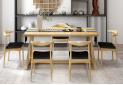 规格：1400*600*7501、面材：采用胡桃木皮，木材含水率≤8.0%；木制件甲醛释放量≤0.5mg/L；符合《GB 18584-2001》、《GB/T 17657-2013》 标准的要求。2、基材：采用优质橡木，甲醛释放量≤0.5mg/L，木材含水率：8-17.0%；符合《GB/T 3324-2017》、《GB 18584-2001》的标准要求。3、酚醛胶，总挥发性有机物≤40g/L；甲苯+二甲苯：未检出；苯≤0.05g/kg；游离甲醛≤0.2g/kg.符合《GB 18583-2008》标准的要求。4 、油漆采用水性漆， VOC含量≤100g/L；甲醛含量≤10mg/kg；乙二醇醚及醚酯总和含量（限乙二醇甲醚、乙二醇甲醚醋酸酯、乙二醇乙醚、乙二醇乙醚醋酸酯、乙二醇二甲醚、乙二醇二乙醚、二乙二醇二甲醚、三乙二醇二甲醚）≤10mg/kg，苯系物总和含量[限苯、甲苯、二甲苯（含乙苯）]≤250mg/kg；硬度（擦伤）≥3H；符合《GB 18581-2020》、《GB/T 23999-2009》 标准的要求。5、木榫：木材含水率：8~17.0%；木材全干密度≥0.50g/cm³。教师餐厅380.6米餐桌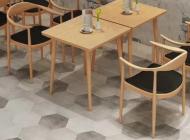 规格：600*600*7501、面材：采用胡桃木皮，木材含水率≤8.0%；木制件甲醛释放量≤0.5mg/L；符合《GB 18584-2001》、《GB/T 17657-2013》 标准的要求。2、基材：采用优质橡木，甲醛释放量≤0.5mg/L，木材含水率：8-17.0%；符合《GB/T 3324-2017》、《GB 18584-2001》的标准要求。3、酚醛胶，总挥发性有机物≤40g/L；甲苯+二甲苯：未检出；苯≤0.05g/kg；游离甲醛≤0.2g/kg.符合《GB 18583-2008》标准的要求。4 、油漆采用水性漆， VOC含量≤100g/L；甲醛含量≤10mg/kg；乙二醇醚及醚酯总和含量（限乙二醇甲醚、乙二醇甲醚醋酸酯、乙二醇乙醚、乙二醇乙醚醋酸酯、乙二醇二甲醚、乙二醇二乙醚、二乙二醇二甲醚、三乙二醇二甲醚）≤10mg/kg，苯系物总和含量[限苯、甲苯、二甲苯（含乙苯）]≤250mg/kg；硬度（擦伤）≥3H；符合《GB 18581-2020》、《GB/T 23999-2009》 标准的要求。5、木榫：木材含水率：8~17.0%；木材全干密度≥0.50g/cm³。教师餐厅391.2米餐桌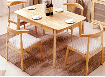 规格：1200*600*7501、面材：采用胡桃木皮，木材含水率≤8.0%；木制件甲醛释放量≤0.5mg/L；符合《GB 18584-2001》、《GB/T 17657-2013》 标准的要求。2、基材：采用优质橡木，甲醛释放量≤0.5mg/L，木材含水率：8-17.0%；符合《GB/T 3324-2017》、《GB 18584-2001》的标准要求。3、酚醛胶，总挥发性有机物≤40g/L；甲苯+二甲苯：未检出；苯≤0.05g/kg；游离甲醛≤0.2g/kg.符合《GB 18583-2008》标准的要求。4 、油漆采用水性漆， VOC含量≤100g/L；甲醛含量≤10mg/kg；乙二醇醚及醚酯总和含量（限乙二醇甲醚、乙二醇甲醚醋酸酯、乙二醇乙醚、乙二醇乙醚醋酸酯、乙二醇二甲醚、乙二醇二乙醚、二乙二醇二甲醚、三乙二醇二甲醚）≤10mg/kg，苯系物总和含量[限苯、甲苯、二甲苯（含乙苯）]≤250mg/kg；硬度（擦伤）≥3H；符合《GB 18581-2020》、《GB/T 23999-2009》 标准的要求。5、木榫：木材含水率：8~17.0%；木材全干密度≥0.50g/cm³。教师餐厅40餐椅1、面料采用麻绒面料，撕破强力：经向≥50N，纬向≥50N；燃烧性能B1级：续然时间 经向≤5S，纬向≤5S；阴然时间 经向≤5S，纬向≤5S；损毁长度 经向≤150mm，纬向≤150mm ；PH值4.1~7.5；甲醛含量：未检出；耐唾液色牢度 变色≥4级，沾色≥4级；耐水色牢度 变色≥3-4级， 沾色≥3-4级；耐碱汗渍色牢度 变色≥3-4级，沾色≥3-4级；耐摩擦色牢度 干摩擦≥4级；可分解致癌芳香胺染料≤20mg/kg；符合《GB 18401-2010》 、《GB/T 3917.2-2009》 、《GB/T 17591-2006》 的标准要求。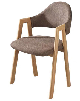 2、聚氨酯定型海绵：表观密度≥60kg/m³；25%压陷硬度 等级/196N±18：75%压缩永久变形≤4%；回弹率≥50%；撕裂强度（等级/93N）≥1.8N/cm；干热老化后拉伸强度≥100KPa；甲醛释放量≤0.020mg/㎡.h；符合《GB/T 10802-2006》标准的要求。3、脚架：采用水曲柳实木，木材含水率8~17.0%；木制件甲醛释放量≤0.5mg/L；符合《GB/T 3324-2017》 、《GB 18584-2001》标准的要求。4、阻尼隔音减震垫：邻苯二甲酸酯含DBP、BBP、DEHP、DNOP、DINP、DIDP等成分：未检出：重金属含可溶性铅、可溶性镉、可溶性铬、可溶性汞等成分：未检出。教师餐厅411.2米办公桌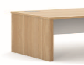 规格：1200*600*7501、面材：采用浸渍饰面纸，特定元素迁移（至少包含锑Sb、砷As、钡Ba、镉Cd、铬Cr、铅Pb、汞Hg、硒Se）限量≤2mg/kg；甲醛释放限量≤1.0mg/L；符合《GB 6675.4-2014》 、《LY/T 1831-2009》 标准的要求。2、基材：采用难燃中密度纤维板，含水率3.0~13.0%，密度0.65~0.80g/c㎥，甲醛释放限量≤0.037mg/㎥；产品总挥发性有机化合物（TVOC）的释放率（72h）≤0.20mg/(m²h)，板面握螺钉力≥1000N, 板边握螺钉力≥700N，板内密度偏差：-10.0~10.0，吸水厚度膨胀率：μu≤12.0%；符合《GB/T 11718-2021》、《HJ 571-2010》的标准要求。3、热熔胶：总挥发性有机物≤10g/L；符合 《GB 18583-2008》 标准的要求。4、封边条：同色 PVC 封边，厚度≥2.0mm，可迁移元素（可溶性重金属），至少包含：铅（Pb）、汞（Hg）、镉（Cd）、铬（Cr）、砷（As）限量≤2mg/kg；未检出邻苯二甲酸脂，符合《QB/T4463-2013》 标准的要求。5、锌合金三合一： 耐腐蚀等级中性盐雾试验（NSS）48h中性盐雾试验不低于7级。6、★办公桌成品要求，所有分缝≤1.0mm，底脚平稳性≤1.0mm，抽屉下垂度≤2mm，抽屉摆动度≤2mm，人造板件外观：未见缺陷；五金件外观喷涂件：未见缺陷；木工要求：未见缺陷；软、硬质覆面耐干热不低于3级，软、硬质覆面耐湿热不低于3级，软、硬质覆面耐污染性能不低于3级，软、硬质覆面耐光色牢度≥4级；桌类垂直静载荷试验、桌类水平静载荷试验、桌类垂直冲击试验、桌腿跌落试验、桌面水平耐久性试验：均为无损；桌类垂直加载稳定性试验、桌类垂直和水平加载稳定性试验：均为未倾翻；木制件甲醛释放量≤0.5mg/L. 总挥发性有机化合物（TVOC）≤0.005mg/m³；耐腐蚀等级 中性盐雾试验不低于9级。符合《GB/T 3324-2017》、 《GB 18584-2001》、《GB/T 35607-2017》、《GB/T 10357.7-2013》、《GB/T 4893.9-2013》的标准要求。（带“★”条款为货物重要参数，需具有资质检验机构（CMA标识）2021年1月1日以来出具的“难燃中密度纤维板”检测合格报告佐证，如未满足或未响应则响应文件无效处理。）教师办公室42办公椅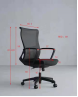 规格：570 mm (L)520 mm (W)970-1070mm (H) （偏差±30mm）面料:未检出甲醛释放量（C类），可分解致癌芳香胺染料合格。 聚氨酯定型海绵：表观密度≥60kg/m³；25%压陷硬度 等级/196N±18：75%压缩永久变形≤4%；回弹率≥50%；撕裂强度（等级/93N）≥1.8N/cm；干热老化后拉伸强度≥100KPa；甲醛释放量≤0.020mg/㎡.h。              气压棒，金属件外观性能要求：喷涂层合格，金属喷漆（塑）涂层耐腐蚀合格。                        4、PU扶手：邻苯二甲酸酯含DBP、BBP、DEHP、DNOP、DINP、DIDP等成分：未检出；重金属含可溶性铅、可溶性镉、可溶性铬、可溶性汞等成分：未检出。5、★办公椅成品要求：塑料件外观：未见缺陷；软、硬包件外观：未见缺陷；金属件外观、涂层和镀层外观和其他外观要求：未见缺陷；软质聚氨酯泡沫塑料座面密度≥25kg/m³, 软质聚氨酯泡沫塑料回弹性≥40%,纺织面料干摩擦色牢度≥3级；稳定性试验：未倾翻；座面冲击：无损；座面、椅背耐久性（座面950N，椅背330N，10万次：无损）；椅背往复耐久性（座面102kg，椅背334N,12万次：无损）；椅座往复冲击耐久性（57kg沙袋，冲击高度30mm，10万次：无损）；座面左右弯曲交替负荷耐久性（交替加载734N，40000次：无损）；跌落高度200mm，10次试验：无损；扶手垂直向下静载荷试验、扶手水平静载荷试验：无损；公共场所用软体家具阻燃性能：无续然、无阴燃；甲醛释放量≤0.020mg/m²h；TVOC≤0.1mg/m²h；符合《GB/T 6343-2009》、《GB/T 6670-2008》、《GB/T 3920-2008》的标准要求。（带“★”条款为货物重要参数，需具有资质检验机构（CMA标识）2021年1月1日以来出具的“难燃中密度纤维板”检测合格报告佐证，如未满足或未响应则响应文件无效处理。）教师办公室43折叠活动桌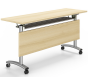 规格：1200*600*7501、面材：采用浸渍饰面纸，特定元素迁移（至少包含锑Sb、砷As、钡Ba、镉Cd、铬Cr、铅Pb、汞Hg、硒Se）限量≤2mg/kg；甲醛释放限量≤1.0mg/L；符合《GB 6675.4-2014》 、《LY/T 1831-2009》 标准的要求。2、基材：采用实木颗粒板，板内密度偏差-10~10%；含水率3~13%；吸水厚度膨胀率μu≤8.0%；静曲强度μL≥11.0MPa；内胶合强度μL≥0.35MPa；握螺钉力 板面握螺钉力≥900N；板边握螺钉力≥600N；甲醛释放限量E1≤0.018mg/m³；产品总挥发性有机化合物（TVOC）的释放率（72h）≤0.50mg/(㎡h)；符合《GB/T 4897-2015》、《HJ 571-2010》 、《GB 18580-2017》的标准要求。3、热熔胶：总挥发性有机物≤10g/L；符合 《GB 18583-2008》 标准的要求。4、封边条：同色 PVC 封边，厚度≥2.0mm，可迁移元素（可溶性重金属），至少包含：铅（Pb）、汞（Hg）、镉（Cd）、铬（Cr）、砷（As）限量≤2mg/kg；未检出邻苯二甲酸脂，符合《QB/T4463-2013》 标准的要求。   5、锌合金三合一： 耐腐蚀等级中性盐雾试验（NSS）48h中性盐雾试验不低于7级。教师办公室44钢制文件柜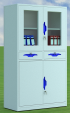 规格：900*400*9001、钢材采用电解钢板，划格试验：0级；杯突试验：涂层未出现开裂和未从基板上脱落；耐水浸泡试验（1h）：无气泡、开裂、脱落现象，无失光，无变色；耐干热试验(24h)：无失光和变色现象；氙灯加速老化试验(24Oh)、紫外灯加速老化试验(24Oh)：无变色，失光，粉化等现象；耐有机溶剂试验：涂层未破损；符合《GB/T 13448-2019》、《GB/T 12754-2019》的标准要求。2、塑粉：重金属含可溶性铅、可溶性镉、可溶性铬、可溶性汞：均为未检出；符合《HG/T 2006-2006》标准的要求。3、 锁具：金属件外观性能要求 电镀层 表面无剥落、返锈、毛刺：符合，金属电镀层抗盐雾：直径1.5mm以下的锈点：1点/d㎡，直径1.0mm以上的锈点：1点/d㎡，符合《GB/T 3325-2017》 的标准要求。教师办公室45三人位沙发床一个，单人位沙发2个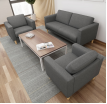 规格：3+1+1+茶几三人位沙发可转变为床。1、面料采用麻绒面料，撕破强力：经向≥50N，纬向≥50N；燃烧性能B1级：续然时间 经向≤5S，纬向≤5S；阴然时间 经向≤5S，纬向≤5S；损毁长度 经向≤150mm，纬向≤150mm ；PH值4.1~7.5；甲醛含量：未检出；耐唾液色牢度 变色≥4级，沾色≥4级；耐水色牢度 变色≥3-4级， 沾色≥3-4级；耐碱汗渍色牢度 变色≥3-4级，沾色≥3-4级；耐摩擦色牢度 干摩擦≥4级；可分解致癌芳香胺染料≤20mg/kg；符合《GB 18401-2010》 、《GB/T 3917.2-2009》 、《GB/T 17591-2006》 的标准要求。2、聚氨酯定型海绵：表观密度≥60kg/m³；25%压陷硬度 等级/196N±18：75%压缩永久变形≤4%；回弹率≥50%；撕裂强度（等级/93N）≥1.8N/cm；干热老化后拉伸强度≥100KPa；甲醛释放量≤0.020mg/㎡.h；符合《GB/T 10802-2006》标准的要求。           3、脚架：采用水曲柳实木，木材含水率8~17.0%；木制件甲醛释放量≤0.5mg/L；符合《GB/T 3324-2017》 、《GB 18584-2001》标准的要求。教师办公室46茶几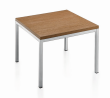 规格：1200*600*4501、面材：采用浸渍饰面纸，特定元素迁移（至少包含锑Sb、砷As、钡Ba、镉Cd、铬Cr、铅Pb、汞Hg、硒Se）限量≤2mg/kg；甲醛释放限量≤1.0mg/L；符合《GB 6675.4-2014》 、《LY/T 1831-2009》 标准的要求。2、基材：采用实木颗粒板，板内密度偏差-10~10%；含水率3~13%；吸水厚度膨胀率μu≤8.0%；静曲强度μL≥11.0MPa；内胶合强度μL≥0.35MPa；握螺钉力 板面握螺钉力≥900N；板边握螺钉力≥600N；甲醛释放限量E1≤0.018mg/m³；产品总挥发性有机化合物（TVOC）的释放率（72h）≤0.50mg/(㎡h)；符合《GB/T 4897-2015》、《HJ 571-2010》 、《GB 18580-2017》的标准要求。3、热熔胶：总挥发性有机物≤10g/L；符合 《GB 18583-2008》 标准的要求。4、封边条：同色 PVC 封边，厚度≥2.0mm，可迁移元素（可溶性重金属），至少包含：铅（Pb）、汞（Hg）、镉（Cd）、铬（Cr）、砷（As）限量≤2mg/kg；未检出邻苯二甲酸脂，符合《QB/T4463-2013》 标准的要求。5、锌合金三合一： 耐腐蚀等级中性盐雾试验（NSS）48h中性盐雾试验不低于7级。教师办公室47三人位沙发床一个，单人位沙发2个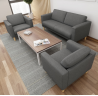 规格：3+1+1+茶几三人位沙发可转变为床。1、面料采用麻绒面料，撕破强力：经向≥50N，纬向≥50N；燃烧性能B1级：续然时间 经向≤5S，纬向≤5S；阴然时间 经向≤5S，纬向≤5S；损毁长度 经向≤150mm，纬向≤150mm ；PH值4.1~7.5；甲醛含量：未检出；耐唾液色牢度 变色≥4级，沾色≥4级；耐水色牢度 变色≥3-4级， 沾色≥3-4级；耐碱汗渍色牢度 变色≥3-4级，沾色≥3-4级；耐摩擦色牢度 干摩擦≥4级；可分解致癌芳香胺染料≤20mg/kg；符合《GB 18401-2010》 、《GB/T 3917.2-2009》 、《GB/T 17591-2006》 的标准要求。               2、聚氨酯定型海绵：表观密度≥60kg/m³；25%压陷硬度 等级/196N±18：75%压缩永久变形≤4%；回弹率≥50%；撕裂强度（等级/93N）≥1.8N/cm；干热老化后拉伸强度≥100KPa；甲醛释放量≤0.020mg/㎡.h；符合《GB/T 10802-2006》标准的要求。            3、脚架：采用水曲柳实木，木材含水率8~17.0%；木制件甲醛释放量≤0.5mg/L；符合《GB/T 3324-2017》 、《GB 18584-2001》标准的要求。教研室48茶几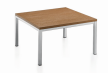 规格：1200*600*4501、面材：采用浸渍饰面纸，特定元素迁移（至少包含锑Sb、砷As、钡Ba、镉Cd、铬Cr、铅Pb、汞Hg、硒Se）限量≤2mg/kg；甲醛释放限量≤1.0mg/L；符合《GB 6675.4-2014》 、《LY/T 1831-2009》 标准的要求。2、基材：采用实木颗粒板，板内密度偏差-10~10%；含水率3~13%；吸水厚度膨胀率μu≤8.0%；静曲强度μL≥11.0MPa；内胶合强度μL≥0.35MPa；握螺钉力 板面握螺钉力≥900N；板边握螺钉力≥600N；甲醛释放限量E1≤0.018mg/m³；产品总挥发性有机化合物（TVOC）的释放率（72h）≤0.50mg/(㎡h)；符合《GB/T 4897-2015》、《HJ 571-2010》 、《GB 18580-2017》的标准要求。3、热熔胶：总挥发性有机物≤10g/L；符合 《GB 18583-2008》 标准的要求。4、封边条：同色 PVC 封边，厚度≥2.0mm，可迁移元素（可溶性重金属），至少包含：铅（Pb）、汞（Hg）、镉（Cd）、铬（Cr）、砷（As）限量≤2mg/kg；未检出邻苯二甲酸脂，符合《QB/T4463-2013》 标准的要求。   5、锌合金三合一： 耐腐蚀等级中性盐雾试验（NSS）48h中性盐雾试验不低于7级。教研室49茶水柜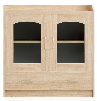 规格：800*400*8001、面材：采用浸渍饰面纸，特定元素迁移（至少包含锑Sb、砷As、钡Ba、镉Cd、铬Cr、铅Pb、汞Hg、硒Se）限量≤2mg/kg；甲醛释放限量≤1.0mg/L；符合《GB 6675.4-2014》 、《LY/T 1831-2009》 标准的要求。2、基材：采用难燃中密度纤维板，含水率3.0~13.0%，密度0.65~0.80g/c㎥，甲醛释放限量≤0.037mg/㎥；产品总挥发性有机化合物（TVOC）的释放率（72h）≤0.20mg/(m²h)，板面握螺钉力≥1000N, 板边握螺钉力≥700N，板内密度偏差：-10.0~10.0，吸水厚度膨胀率：μu≤12.0%；符合《GB/T 11718-2021》、《HJ 571-2010》的标准要求。3、热熔胶：总挥发性有机物≤10g/L；符合 《GB 18583-2008》 标准的要求。4、封边条：同色 PVC 封边，厚度≥2.0mm，可迁移元素（可溶性重金属），至少包含：铅（Pb）、汞（Hg）、镉（Cd）、铬（Cr）、砷（As）限量≤2mg/kg；未检出邻苯二甲酸脂，符合《QB/T4463-2013》 标准的要求。5、锌合金三合一： 耐腐蚀等级中性盐雾试验（NSS）48h中性盐雾试验不低于7级。教研室50木质高低床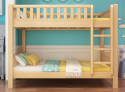 规格：2000*1500*12001、面材：采木质，木材含水率≤8.0%；木制件甲醛释放量≤0.5mg/L；符合《GB 18584-2001》、《GB/T 17657-2013》 标准的要求。2、基材：采用优质橡木，甲醛释放量≤0.5mg/L，木材含水率：8-17.0%；符合《GB/T 3324-2017》、《GB 18584-2001》的标准要求。3、酚醛胶，总挥发性有机物≤40g/L；甲苯+二甲苯：未检出；苯≤0.05g/kg；游离甲醛≤0.2g/kg.符合《GB 18583-2008》标准的要求。4、油漆采用水性漆， VOC含量≤100g/L；甲醛含量≤10mg/kg；乙二醇醚及醚酯总和含量（限乙二醇甲醚、乙二醇甲醚醋酸酯、乙二醇乙醚、乙二醇乙醚醋酸酯、乙二醇二甲醚、乙二醇二乙醚、二乙二醇二甲醚、三乙二醇二甲醚）≤10mg/kg，苯系物总和含量[限苯、甲苯、二甲苯（含乙苯）]≤250mg/kg；硬度（擦伤）≥3H；符合《GB 18581-2020》、《GB/T 23999-2009》 标准的要求。5、木榫：木材含水率：8~17.0%；木材全干密度≥0.50g/cm³。午休室51床垫规格：1950*1150面料:未检出甲醛释放量（C类），可分解致癌芳香胺染料合格；符合《GB 18401-2010》 、《GB/T 30157-2013》 检验依据；                    2、床垫成品要求：阻燃性能-家庭用应符合GB 17927.1-2011的要求，试样表面货内部未出现任何续燃、阴燃现象（无续燃、无阴燃），床垫甲醛释放量≤0.010mg/m2·h，纺织面料甲醛释放量：未检出C类，符合《GB/T 26706-2011》、《GB/T 1952.2-2011》、《GB 18401-2010》 检验依据。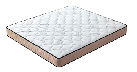 午休室52工作桌规格：1400*700*7601、面材：采用浸渍饰面纸，特定元素迁移（至少包含锑Sb、砷As、钡Ba、镉Cd、铬Cr、铅Pb、汞Hg、硒Se）限量≤2mg/kg；甲醛释放限量≤1.0mg/L；符合《GB 6675.4-2014》 、《LY/T 1831-2009》 标准的要求。2、基材：采用难燃中密度纤维板，含水率3.0~13.0%，密度0.65~0.80g/c㎥，甲醛释放限量≤0.037mg/㎥；产品总挥发性有机化合物（TVOC）的释放率（72h）≤0.20mg/(m²h)，板面握螺钉力≥1000N, 板边握螺钉力≥700N，板内密度偏差：-10.0~10.0，吸水厚度膨胀率：μu≤12.0%；符合《GB/T 11718-2021》、《HJ 571-2010》的标准要求。3、热熔胶：总挥发性有机物≤10g/L；符合 《GB 18583-2008》 标准的要求。4、封边条：同色 PVC 封边，厚度≥2.0mm，可迁移元素（可溶性重金属），至少包含：铅（Pb）、汞（Hg）、镉（Cd）、铬（Cr）、砷（As）限量≤2mg/kg；未检出邻苯二甲酸脂，符合《QB/T4463-2013》 标准的要求。5、锌合金三合一： 耐腐蚀等级中性盐雾试验（NSS）48h中性盐雾试验不低于7级。监控室53工作椅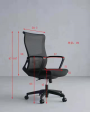 1、面料:未检出甲醛释放量（C类），可分解致癌芳香胺染料合格。         2、聚氨酯定型海绵：表观密度≥60kg/m³；25%压陷硬度 等级/196N±18：75%压缩永久变形≤4%；回弹率≥50%；撕裂强度（等级/93N）≥1.8N/cm；干热老化后拉伸强度≥100KPa；甲醛释放量≤0.020mg/㎡.h。3、气压棒，金属件外观性能要求：喷涂层合格，金属喷漆（塑）涂层耐腐蚀合格。                         4、PU扶手：邻苯二甲酸酯含DBP、BBP、DEHP、DNOP、DINP、DIDP等成分：未检出；重金属含可溶性铅、可溶性镉、可溶性铬、可溶性汞等成分：未检出。5、办公椅成品要求：塑料件外观：未见缺陷；软、硬包件外观：未见缺陷；金属件外观、涂层和镀层外观和其他外观要求：未见缺陷；软质聚氨酯泡沫塑料座面密度≥25kg/m³, 软质聚氨酯泡沫塑料回弹性≥40%,纺织面料干摩擦色牢度≥3级；稳定性试验：未倾翻；座面冲击：无损；座面、椅背耐久性（座面950N，椅背330N，10万次：无损）；椅背往复耐久性（座面102kg，椅背334N,12万次：无损）；椅座往复冲击耐久性（57kg沙袋，冲击高度30mm，10万次：无损）；座面左右弯曲交替负荷耐久性（交替加载734N，40000次：无损）；跌落高度200mm，10次试验：无损；扶手垂直向下静载荷试验、扶手水平静载荷试验：无损；公共场所用软体家具阻燃性能：无续然、无阴燃；甲醛释放量≤0.020mg/m²h；TVOC≤0.1mg/m²h；符合《GB/T 6343-2009》、《GB/T 6670-2008》、《GB/T 3920-2008》的标准要求。监控室54钢制文件柜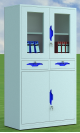 规格：900*400*9001、钢材采用电解钢板，划格试验：0级；杯突试验：涂层未出现开裂和未从基板上脱落；耐水浸泡试验（1h）：无气泡、开裂、脱落现象，无失光，无变色；耐干热试验(24h)：无失光和变色现象；氙灯加速老化试验(24Oh)、紫外灯加速老化试验(24Oh)：无变色，失光，粉化等现象；耐有机溶剂试验：涂层未破损；符合《GB/T 13448-2019》、《GB/T 12754-2019》的标准要求。2、塑粉：重金属含可溶性铅、可溶性镉、可溶性铬、可溶性汞：均为未检出；符合《HG/T 2006-2006》标准的要求。3、 锁具：金属件外观性能要求 电镀层 表面无剥落、返锈、毛刺：符合，金属电镀层抗盐雾：直径1.5mm以下的锈点：1点/d㎡，直径1.0mm以上的锈点：1点/d㎡，符合《GB/T 3325-2017》 的标准要求。监控室551.6米办公桌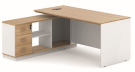 规格：1600*1500*7601、面材：采用浸渍饰面纸，特定元素迁移（至少包含锑Sb、砷As、钡Ba、镉Cd、铬Cr、铅Pb、汞Hg、硒Se）限量≤2mg/kg；甲醛释放限量≤1.0mg/L；符合《GB 6675.4-2014》 、《LY/T 1831-2009》 标准的要求。2、基材：采用难燃中密度纤维板，含水率3.0~13.0%，密度0.65~0.80g/c㎥，甲醛释放限量≤0.037mg/㎥；产品总挥发性有机化合物（TVOC）的释放率（72h）≤0.20mg/(m²h)，板面握螺钉力≥1000N, 板边握螺钉力≥700N，板内密度偏差：-10.0~10.0，吸水厚度膨胀率：μu≤12.0%；符合《GB/T 11718-2021》、《HJ 571-2010》的标准要求。3、热熔胶：总挥发性有机物≤10g/L；符合 《GB 18583-2008》 标准的要求。4、封边条：同色 PVC 封边，厚度≥2.0mm，可迁移元素（可溶性重金属），至少包含：铅（Pb）、汞（Hg）、镉（Cd）、铬（Cr）、砷（As）限量≤2mg/kg；未检出邻苯二甲酸脂，符合《QB/T4463-2013》 标准的要求。5、锌合金三合一：耐腐蚀等级中性盐雾试验（NSS）48h中性盐雾试验不低于7级。财务室56办公椅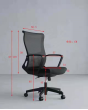 面料:未检出甲醛释放量（C类），可分解致癌芳香胺染料合格。         2、聚氨酯定型海绵：表观密度≥60kg/m³；25%压陷硬度 等级/196N±18：75%压缩永久变形≤4%；回弹率≥50%；撕裂强度（等级/93N）≥1.8N/cm；干热老化后拉伸强度≥100KPa；甲醛释放量≤0.020mg/㎡.h。               3、气压棒，金属件外观性能要求：喷涂层合格，金属喷漆（塑）涂层耐腐蚀合格。                       4、PU扶手：邻苯二甲酸酯含DBP、BBP、DEHP、DNOP、DINP、DIDP等成分：未检出；重金属含可溶性铅、可溶性镉、可溶性铬、可溶性汞等成分：未检出。5、办公椅成品要求：塑料件外观：未见缺陷；软、硬包件外观：未见缺陷；金属件外观、涂层和镀层外观和其他外观要求：未见缺陷；软质聚氨酯泡沫塑料座面密度≥25kg/m³, 软质聚氨酯泡沫塑料回弹性≥40%,纺织面料干摩擦色牢度≥3级；稳定性试验：未倾翻；座面冲击：无损；座面、椅背耐久性（座面950N，椅背330N，10万次：无损）；椅背往复耐久性（座面102kg，椅背334N,12万次：无损）；椅座往复冲击耐久性（57kg沙袋，冲击高度30mm，10万次：无损）；座面左右弯曲交替负荷耐久性（交替加载734N，40000次：无损）；跌落高度200mm，10次试验：无损；扶手垂直向下静载荷试验、扶手水平静载荷试验：无损；公共场所用软体家具阻燃性能：无续然、无阴燃；甲醛释放量≤0.020mg/m²h；TVOC≤0.1mg/m²h；符合《GB/T 6343-2009》、《GB/T 6670-2008》、《GB/T 3920-2008》的标准要求。财务室57钢制文件柜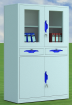 规格：900*400*9001、钢材采用电解钢板，划格试验：0级；杯突试验：涂层未出现开裂和未从基板上脱落；耐水浸泡试验（1h）：无气泡、开裂、脱落现象，无失光，无变色；耐干热试验(24h)：无失光和变色现象；氙灯加速老化试验(24Oh)、紫外灯加速老化试验(24Oh)：无变色，失光，粉化等现象；耐有机溶剂试验：涂层未破损；符合《GB/T 13448-2019》、《GB/T 12754-2019》的标准要求。2、塑粉：重金属含可溶性铅、可溶性镉、可溶性铬、可溶性汞：均为未检出；符合《HG/T 2006-2006》标准的要求。3、 锁具：金属件外观性能要求 电镀层 表面无剥落、返锈、毛刺：符合，金属电镀层抗盐雾：直径1.5mm以下的锈点：1点/d㎡，直径1.0mm以上的锈点：1点/d㎡，符合《GB/T 3325-2017》 的标准要求。财务室58双人折叠沙发床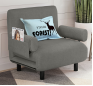 沙发尺寸：800*720*960床尺寸：750*1950*26沙发可转变为床面料采用麻绒面料，撕破强力：经向≥50N，纬向≥50N；燃烧性能B1级：续然时间 经向≤5S，纬向≤5S；阴然时间 经向≤5S，纬向≤5S；损毁长度 经向≤150mm，纬向≤150mm ；PH值4.1~7.5；甲醛含量：未检出；耐唾液色牢度 变色≥4级，沾色≥4级；耐水色牢度 变色≥3-4级， 沾色≥3-4级；耐碱汗渍色牢度 变色≥3-4级，沾色≥3-4级；耐摩擦色牢度 干摩擦≥4级；可分解致癌芳香胺染料≤20mg/kg；符合《GB 18401-2010》 、《GB/T 3917.2-2009》 、《GB/T 17591-2006》 的标准要求。       2、聚氨酯定型海绵：表观密度≥60kg/m³；25%压陷硬度 等级/196N±18：75%压缩永久变形≤4%；回弹率≥50%；撕裂强度（等级/93N）≥1.8N/cm；干热老化后拉伸强度≥100KPa；甲醛释放量≤0.020mg/㎡.h；符合《GB/T 10802-2006》标准的要求。            3、脚架：采用水曲柳实木，木材含水率8~17.0%；木制件甲醛释放量≤0.5mg/L；符合《GB/T 3324-2017》 、《GB 18584-2001》标准的要求。财务室59正方形茶几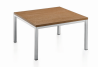 规格：450*450*4001、面材：采用浸渍饰面纸，特定元素迁移（至少包含锑Sb、砷As、钡Ba、镉Cd、铬Cr、铅Pb、汞Hg、硒Se）限量≤2mg/kg；甲醛释放限量≤1.0mg/L；符合《GB 6675.4-2014》 、《LY/T 1831-2009》 标准的要求。2、基材：采用难燃中密度纤维板，含水率3.0~13.0%，密度0.65~0.80g/c㎥，甲醛释放限量≤0.037mg/㎥；产品总挥发性有机化合物（TVOC）的释放率（72h）≤0.20mg/(m²h)，板面握螺钉力≥1000N, 板边握螺钉力≥700N，板内密度偏差：-10.0~10.0，吸水厚度膨胀率：μu≤12.0%；符合《GB/T 11718-2021》、《HJ 571-2010》的标准要求。3、热熔胶：总挥发性有机物≤10g/L；符合 《GB 18583-2008》 标准的要求。4、封边条：同色 PVC 封边，厚度≥2.0mm，可迁移元素（可溶性重金属），至少包含：铅（Pb）、汞（Hg）、镉（Cd）、铬（Cr）、砷（As）限量≤2mg/kg；未检出邻苯二甲酸脂，符合《QB/T4463-2013》 标准的要求。5、锌合金三合一： 耐腐蚀等级中性盐雾试验（NSS）48h中性盐雾试验不低于7级。财务室602.0米办公桌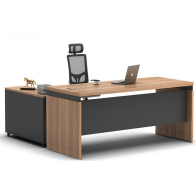 规格：2000*1600*7601、面材：采用浸渍饰面纸，特定元素迁移（至少包含锑Sb、砷As、钡Ba、镉Cd、铬Cr、铅Pb、汞Hg、硒Se）限量≤2mg/kg；甲醛释放限量≤1.0mg/L；符合《GB 6675.4-2014》 、《LY/T 1831-2009》 标准的要求。2、基材：采用难燃中密度纤维板，含水率3.0~13.0%，密度0.65~0.80g/c㎥，甲醛释放限量≤0.037mg/㎥；产品总挥发性有机化合物（TVOC）的释放率（72h）≤0.20mg/(m²h)，板面握螺钉力≥1000N, 板边握螺钉力≥700N，板内密度偏差：-10.0~10.0，符合《GB/T 11718-2021》、《HJ 571-2010》的标准要求。3、热熔胶：总挥发性有机物≤10g/L；符合 《GB 18583-2008》 标准的要求。4、封边条：同色 PVC 封边，厚度≥2.0mm，可迁移元素（可溶性重金属），至少包含：铅（Pb）、汞（Hg）、镉（Cd）、铬（Cr）、砷（As）限量≤2mg/kg；未检出邻苯二甲酸脂，符合《QB/T4463-2013》 标准的要求。   5、锌合金三合一： 耐腐蚀等级中性盐雾试验（NSS）48h中性盐雾试验不低于7级。园长室61办公椅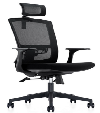 1、面料:未检出甲醛释放量（C类），可分解致癌芳香胺染料合格。         2、聚氨酯定型海绵：表观密度≥60kg/m³；25%压陷硬度 等级/196N±18：75%压缩永久变形≤4%；回弹率≥50%；撕裂强度（等级/93N）≥1.8N/cm；干热老化后拉伸强度≥100KPa；甲醛释放量≤0.020mg/㎡.h。               3、气压棒，金属件外观性能要求：喷涂层合格，金属喷漆（塑）涂层耐腐蚀合格。                         4、PU扶手：邻苯二甲酸酯含DBP、BBP、DEHP、DNOP、DINP、DIDP等成分：未检出；重金属含可溶性铅、可溶性镉、可溶性铬、可溶性汞等成分：未检出。园长室62桌前椅面料:未检出甲醛释放量（C类），可分解致癌芳香胺染料合格。         2、聚氨酯定型海绵：表观密度≥60kg/m³；25%压陷硬度 等级/196N±18：75%压缩永久变形≤4%；回弹率≥50%；撕裂强度（等级/93N）≥1.8N/cm；干热老化后拉伸强度≥100KPa；甲醛释放量≤0.020mg/㎡.h。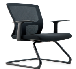 3、脚架采用钢管壁厚1.0mm。园长室、副园长室、财务室、保健室63木质书柜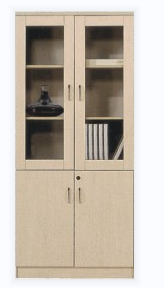 规格：2000*800*4001、面材：采用浸渍饰面纸，特定元素迁移（至少包含锑Sb、砷As、钡Ba、镉Cd、铬Cr、铅Pb、汞Hg、硒Se）限量≤2mg/kg；甲醛释放限量≤1.0mg/L；符合《GB 6675.4-2014》 、《LY/T 1831-2009》 标准的要求。2、基材：采用难燃中密度纤维板，含水率3.0~13.0%，密度0.65~0.80g/c㎥，甲醛释放限量≤0.037mg/㎥；产品总挥发性有机化合物（TVOC）的释放率（72h）≤0.20mg/(m²h)，板面握螺钉力≥1000N, 板边握螺钉力≥700N，板内密度偏差：-10.0~10.0，吸水厚度膨胀率：μu≤12.0%；符合《GB/T 11718-2021》、《HJ 571-2010》的标准要求。3、热熔胶：总挥发性有机物≤10g/L；符合 《GB 18583-2008》 标准的要求。4、封边条：同色 PVC 封边，厚度≥2.0mm，可迁移元素（可溶性重金属），至少包含：铅（Pb）、汞（Hg）、镉（Cd）、铬（Cr）、砷（As）限量≤2mg/kg；未检出邻苯二甲酸脂，符合《QB/T4463-2013》 标准的要求。5、锌合金三合一： 耐腐蚀等级中性盐雾试验（NSS）48h中性盐雾试验不低于7级。园长室64木质文件柜规格：2000*800*4001、面材：采用浸渍饰面纸，特定元素迁移（至少包含锑Sb、砷As、钡Ba、镉Cd、铬Cr、铅Pb、汞Hg、硒Se）限量≤2mg/kg；甲醛释放限量≤1.0mg/L；符合《GB 6675.4-2014》 、《LY/T 1831-2009》 标准的要求。2、基材：采用难燃中密度纤维板，含水率3.0~13.0%，密度0.65~0.80g/c㎥，甲醛释放限量≤0.037mg/㎥；产品总挥发性有机化合物（TVOC）的释放率（72h）≤0.20mg/(m²h)，板面握螺钉力≥1000N, 板边握螺钉力≥700N，板内密度偏差：-10.0~10.0，吸水厚度膨胀率：μu≤12.0%；符合《GB/T 11718-2021》、《HJ 571-2010》的标准要求。3、热熔胶：总挥发性有机物≤10g/L；符合 《GB 18583-2008》 标准的要求。4、封边条：同色 PVC 封边，厚度≥2.0mm，可迁移元素（可溶性重金属），至少包含：铅（Pb）、汞（Hg）、镉（Cd）、铬（Cr）、砷（As）限量≤2mg/kg；未检出邻苯二甲酸脂，符合《QB/T4463-2013》 标准的要求。5、锌合金三合一： 耐腐蚀等级中性盐雾试验（NSS）48h中性盐雾试验不低于7级。园长室65三人位沙发床一个，单人位沙发2个规格：3+1+1三人位沙发可转变为床。1、面料采用麻绒面料，撕破0强力：经向≥50N，纬向≥50N；燃烧性能B1级：续然时间 经向≤5S，纬向≤5S；阴然时间 经向≤5S，纬向≤5S；损毁长度 经向≤150mm，纬向≤150mm ；PH值4.1~7.5；甲醛含量：未检出；耐唾液色牢度 变色≥4级，沾色≥4级；耐水色牢度 变色≥3-4级， 沾色≥3-4级；耐碱汗渍色牢度 变色≥3-4级，沾色≥3-4级；耐摩擦色牢度 干摩擦≥4级；可分解致癌芳香胺染料≤20mg/kg；符合《GB 18401-2010》 、《GB/T 3917.2-2009》 、《GB/T 17591-2006》 的标准要求。2、聚氨酯定型海绵：表观密度≥60kg/m³；25%压陷硬度 等级/196N±18：75%压缩永久变形≤4%；回弹率≥50%；撕裂强度（等级/93N）≥1.8N/cm；干热老化后拉伸强度≥100KPa；甲醛释放量≤0.020mg/㎡.h；符合《GB/T 10802-2006》标准的要求。            3、脚架：采用水曲柳实木，木材含水率8~17.0%；木制件甲醛释放量≤0.5mg/L；符合《GB/T 3324-2017》 、《GB 18584-2001》 标准的要求。园长室66茶几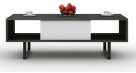 规格：1200*500*4001、面材：采用浸渍饰面纸，特定元素迁移（至少包含锑Sb、砷As、钡Ba、镉Cd、铬Cr、铅Pb、汞Hg、硒Se）限量≤2mg/kg；甲醛释放限量≤1.0mg/L；符合《GB 6675.4-2014》 、《LY/T 1831-2009》 标准的要求。2、基材：采用实木颗粒板，板内密度偏差-10~10%；含水率3~13%；吸水厚度膨胀率μu≤8.0%；静曲强度μL≥11.0MPa；内胶合强度μL≥0.35MPa；握螺钉力 板面握螺钉力≥900N；板边握螺钉力≥600N；甲醛释放限量E1≤0.018mg/m³；产品总挥发性有机化合物（TVOC）的释放率（72h）≤0.50mg/(㎡h)；符合《GB/T 4897-2015》、《HJ 571-2010》 、《GB 18580-2017》的标准要求。3、热熔胶：总挥发性有机物≤10g/L；符合 《GB 18583-2008》 标准的要求。4、封边条：同色 PVC 封边，厚度≥2.0mm，可迁移元素（可溶性重金属），至少包含：铅（Pb）、汞（Hg）、镉（Cd）、铬（Cr）、砷（As）限量≤2mg/kg；未检出邻苯二甲酸脂，符合《QB/T4463-2013》 标准的要求。5、锌合金三合一： 耐腐蚀等级中性盐雾试验（NSS）48h中性盐雾试验不低于7级。园长室671.8米办公桌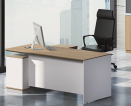 规格：1800*1500*7601、面材：采用浸渍饰面纸，特定元素迁移（至少包含锑Sb、砷As、钡Ba、镉Cd、铬Cr、铅Pb、汞Hg、硒Se）限量≤2mg/kg；甲醛释放限量≤1.0mg/L；符合《GB 6675.4-2014》 、《LY/T 1831-2009》 标准的要求。2、基材：采用难燃中密度纤维板，含水率3.0~13.0%，密度0.65~0.80g/c㎥，甲醛释放限量≤0.037mg/㎥；产品总挥发性有机化合物（TVOC）的释放率（72h）≤0.20mg/(m²h)，板面握螺钉力≥1000N, 板边握螺钉力≥700N，板内密度偏差：-10.0~10.0，吸水厚度膨胀率：μu≤12.0%；符合《GB/T 11718-2021》、《HJ 571-2010》的标准要求。3、热熔胶：总挥发性有机物≤10g/L；符合 《GB 18583-2008》 标准的要求。4、封边条：同色 PVC 封边，厚度≥2.0mm，可迁移元素（可溶性重金属），至少包含：铅（Pb）、汞（Hg）、镉（Cd）、铬（Cr）、砷（As）限量≤2mg/kg；未检出邻苯二甲酸脂，符合《QB/T4463-2013》 标准的要求。5、锌合金三合一： 耐腐蚀等级中性盐雾试验（NSS）48h中性盐雾试验不低于7级。副园长室68办公椅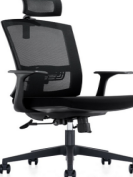 1、面料:未检出甲醛释放量（C类），可分解致癌芳香胺染料合格。         2、聚氨酯定型海绵：表观密度≥60kg/m³；25%压陷硬度 等级/196N±18：75%压缩永久变形≤4%；回弹率≥50%；撕裂强度（等级/93N）≥1.8N/cm；干热老化后拉伸强度≥100KPa；甲醛释放量≤0.020mg/㎡.h。3、气压棒，金属件外观性能要求：喷涂层合格，金属喷漆（塑）涂层耐腐蚀合格。4、PU扶手：邻苯二甲酸酯含DBP、BBP、DEHP、DNOP、DINP、DIDP等成分：未检出；重金属含可溶性铅、可溶性镉、可溶性铬、可溶性汞等成分：未检出。副园长室69木质书柜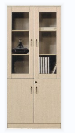 规格：2000*800*4001、面材：采用浸渍饰面纸，特定元素迁移（至少包含锑Sb、砷As、钡Ba、镉Cd、铬Cr、铅Pb、汞Hg、硒Se）限量≤2mg/kg；甲醛释放限量≤1.0mg/L；符合《GB 6675.4-2014》 、《LY/T 1831-2009》 标准的要求。2、基材：采用难燃中密度纤维板，含水率3.0~13.0%，密度0.65~0.80g/c㎥，甲醛释放限量≤0.037mg/㎥；产品总挥发性有机化合物（TVOC）的释放率（72h）≤0.20mg/(m²h)，板面握螺钉力≥1000N, 板边握螺钉力≥700N，板内密度偏差：-10.0~10.0，吸水厚度膨胀率：μu≤12.0%；符合《GB/T 11718-2021》、《HJ 571-2010》的标准要求。3、热熔胶：总挥发性有机物≤10g/L；符合 《GB 18583-2008》 标准的要求。4、封边条：同色 PVC 封边，厚度≥2.0mm，可迁移元素（可溶性重金属），至少包含：铅（Pb）、汞（Hg）、镉（Cd）、铬（Cr）、砷（As）限量≤2mg/kg；未检出邻苯二甲酸脂，符合《QB/T4463-2013》 标准的要求。5、锌合金三合一： 耐腐蚀等级中性盐雾试验（NSS）48h中性盐雾试验不低于7级。副园长室70三人位折叠布艺沙发床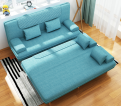 规格： 三人位沙发可转变为床1、面料采用麻绒面料，撕破强力：经向≥50N，纬向≥50N；燃烧性能B1级：续然时间 经向≤5S，纬向≤5S；阴然时间 经向≤5S，纬向≤5S；损毁长度 经向≤150mm，纬向≤150mm ；PH值4.1~7.5；甲醛含量：未检出；耐唾液色牢度 变色≥4级，沾色≥4级；耐水色牢度 变色≥3-4级， 沾色≥3-4级；耐碱汗渍色牢度 变色≥3-4级，沾色≥3-4级；耐摩擦色牢度 干摩擦≥4级；可分解致癌芳香胺染料≤20mg/kg；符合《GB 18401-2010》 、《GB/T 3917.2-2009》 、《GB/T 17591-2006》 的标准要求。                2、聚氨酯定型海绵：表观密度≥60kg/m³；25%压陷硬度 等级/196N±18：75%压缩永久变形≤4%；回弹率≥50%；撕裂强度（等级/93N）≥1.8N/cm；干热老化后拉伸强度≥100KPa；甲醛释放量≤0.020mg/㎡.h；符合《GB/T 10802-2006》标准的要求。3、脚架：采用水曲柳实木，木材含水率8~17.0%；木制件甲醛释放量≤0.5mg/L；符合《GB/T 3324-2017》 、《GB 18584-2001》标准的要求。副园长室71茶几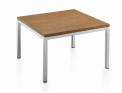 规格：1200*500*4001、面材：采用浸渍饰面纸，特定元素迁移（至少包含锑Sb、砷As、钡Ba、镉Cd、铬Cr、铅Pb、汞Hg、硒Se）限量≤2mg/kg；甲醛释放限量≤1.0mg/L；符合《GB 6675.4-2014》 、《LY/T 1831-2009》 标准的要求。2、基材：采用难燃中密度纤维板，含水率3.0~13.0%，密度0.65~0.80g/c㎥，甲醛释放限量≤0.037mg/㎥；产品总挥发性有机化合物（TVOC）的释放率（72h）≤0.20mg/(m²h)，板面握螺钉力≥1000N, 板边握螺钉力≥700N，板内密度偏差：-10.0~10.0，吸水厚度膨胀率：μu≤12.0%；符合《GB/T 11718-2021》、《HJ 571-2010》的标准要求。3、热熔胶：总挥发性有机物≤10g/L；符合 《GB 18583-2008》 标准的要求。4、封边条：同色 PVC 封边，厚度≥2.0mm，可迁移元素（可溶性重金属），至少包含：铅（Pb）、汞（Hg）、镉（Cd）、铬（Cr）、砷（As）限量≤2mg/kg；未检出邻苯二甲酸脂，符合《QB/T4463-2013》 标准的要求。5、锌合金三合一： 耐腐蚀等级中性盐雾试验（NSS）48h中性盐雾试验不低于7级。副园长室72正方形茶几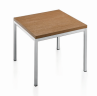 规格：450*450*4001、面材：采用浸渍饰面纸，特定元素迁移（至少包含锑Sb、砷As、钡Ba、镉Cd、铬Cr、铅Pb、汞Hg、硒Se）限量≤2mg/kg；甲醛释放限量≤1.0mg/L；符合《GB 6675.4-2014》 、《LY/T 1831-2009》 标准的要求。2、基材：采用难燃中密度纤维板，含水率3.0~13.0%，密度0.65~0.80g/c㎥，甲醛释放限量≤0.037mg/㎥；产品总挥发性有机化合物（TVOC）的释放率（72h）≤0.20mg/(m²h)，板面握螺钉力≥1000N, 板边握螺钉力≥700N，板内密度偏差：-10.0~10.0，吸水厚度膨胀率：μu≤12.0%；符合《GB/T 11718-2021》、《HJ 571-2010》的标准要求。3、热熔胶：总挥发性有机物≤10g/L；符合 《GB 18583-2008》 标准的要求。4、封边条：同色 PVC 封边，厚度≥2.0mm，可迁移元素（可溶性重金属），至少包含：铅（Pb）、汞（Hg）、镉（Cd）、铬（Cr）、砷（As）限量≤2mg/kg；未检出邻苯二甲酸脂，符合《QB/T4463-2013》 标准的要求5、锌合金三合一： 耐腐蚀等级中性盐雾试验（NSS）48h中性盐雾试验不低于7级。副园长室73会议桌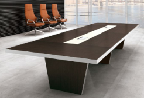 高度：4800*1500*7501、面材：采用浸渍饰面纸，特定元素迁移（至少包含锑Sb、砷As、钡Ba、镉Cd、铬Cr、铅Pb、汞Hg、硒Se）限量≤2mg/kg；甲醛释放限量≤1.0mg/L；符合《GB 6675.4-2014》 、《LY/T 1831-2009》 标准的要求。2、基材：采用难燃中密度纤维板，含水率3.0~13.0%，密度0.65~0.80g/c㎥，甲醛释放限量≤0.037mg/㎥；产品总挥发性有机化合物（TVOC）的释放率（72h）≤0.20mg/(m²h)，板面握螺钉力≥1000N, 板边握螺钉力≥700N，板内密度偏差：-10.0~10.0，吸水厚度膨胀率：μu≤12.0%；符合《GB/T 11718-2021》、《HJ 571-2010》的标准要求。3、热熔胶：总挥发性有机物≤10g/L；符合 《GB 18583-2008》 标准的要求。4、封边条：同色 PVC 封边，厚度≥2.0mm，可迁移元素（可溶性重金属），至少包含：铅（Pb）、汞（Hg）、镉（Cd）、铬（Cr）、砷（As）限量≤2mg/kg；未检出邻苯二甲酸脂，符合《QB/T4463-2013》 标准的要求。5、锌合金三合一： 耐腐蚀等级中性盐雾试验（NSS）48h中性盐雾试验不低于7级。会议室74会议椅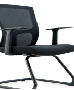 面料:未检出甲醛释放量（C类），可分解致癌芳香胺染料合格。         2、聚氨酯定型海绵：表观密度≥60kg/m³；25%压陷硬度 等级/196N±18：75%压缩永久变形≤4%；回弹率≥50%；撕裂强度（等级/93N）≥1.8N/cm；干热老化后拉伸强度≥100KPa；甲醛释放量≤0.020mg/㎡.h。               3、脚架采用钢管壁厚1.0mm。会议室75茶水柜规格：800*800*4001、面材：采用浸渍饰面纸，特定元素迁移（至少包含锑Sb、砷As、钡Ba、镉Cd、铬Cr、铅Pb、汞Hg、硒Se）限量≤2mg/kg；甲醛释放限量≤1.0mg/L；符合《GB 6675.4-2014》 、《LY/T 1831-2009》 标准的要求。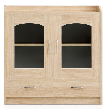 2、基材：采用难燃中密度纤维板，含水率3.0~13.0%，密度0.65~0.80g/c㎥，甲醛释放限量≤0.037mg/㎥；产品总挥发性有机化合物（TVOC）的释放率（72h）≤0.20mg/(m²h)，板面握螺钉力≥1000N, 板边握螺钉力≥700N，板内密度偏差：-10.0~10.0，吸水厚度膨胀率：μu≤12.0%；符合《GB/T 11718-2021》、《HJ 571-2010》的标准要求。3、热熔胶：总挥发性有机物≤10g/L；符合 《GB 18583-2008》 标准的要求。4、封边条：同色 PVC 封边，厚度≥2.0mm，可迁移元素（可溶性重金属），至少包含：铅（Pb）、汞（Hg）、镉（Cd）、铬（Cr）、砷（As）限量≤2mg/kg；未检出邻苯二甲酸脂，符合《QB/T4463-2013》 标准的要求。5、锌合金三合一： 耐腐蚀等级中性盐雾试验（NSS）48h中性盐雾试验不低于7级。会议室76演讲台1、面材：采用浸渍饰面纸，特定元素迁移（至少包含锑Sb、砷As、钡Ba、镉Cd、铬Cr、铅Pb、汞Hg、硒Se）限量≤2mg/kg；甲醛释放限量≤1.0mg/L；符合《GB 6675.4-2014》 、《LY/T 1831-2009》 标准的要求。2、基材：采用实木颗粒板，板内密度偏差-10~10%；含水率3~13%；吸水厚度膨胀率μu≤8.0%；静曲强度μL≥11.0MPa；内胶合强度μL≥0.35MPa；握螺钉力 板面握螺钉力≥900N；板边握螺钉力≥600N；甲醛释放限量E1≤0.018mg/m³；产品总挥发性有机化合物（TVOC）的释放率（72h）≤0.50mg/(㎡h)；符合《GB/T 4897-2015》、《HJ 571-2010》 、《GB 18580-2017》的标准要求。3、热熔胶：总挥发性有机物≤10g/L；符合 《GB 18583-2008》 标准的要求。4、封边条：同色 PVC 封边，厚度≥2.0mm，可迁移元素（可溶性重金属），至少包含：铅（Pb）、汞（Hg）、镉（Cd）、铬（Cr）、砷（As）限量≤2mg/kg；未检出邻苯二甲酸脂，符合《QB/T4463-2013》 标准的要求。5、锌合金三合一： 耐腐蚀等级中性盐雾试验（NSS）48h中性盐雾试验不低于7级。会议室77木质陈列柜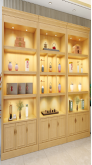 规格：1800*500*4001、面材：采用浸渍饰面纸，特定元素迁移（至少包含锑Sb、砷As、钡Ba、镉Cd、铬Cr、铅Pb、汞Hg、硒Se）限量≤2mg/kg；甲醛释放限量≤1.0mg/L；符合《GB 6675.4-2014》 、《LY/T 1831-2009》 标准的要求。2、基材：采用难燃中密度纤维板，含水率3.0~13.0%，密度0.65~0.80g/c㎥，甲醛释放限量≤0.037mg/㎥；产品总挥发性有机化合物（TVOC）的释放率（72h）≤0.20mg/(m²h)，板面握螺钉力≥1000N, 板边握螺钉力≥700N，板内密度偏差：-10.0~10.0，吸水厚度膨胀率：μu≤12.0%；符合《GB/T 11718-2021》、《HJ 571-2010》的标准要求。3、热熔胶：总挥发性有机物≤10g/L；符合 《GB 18583-2008》 标准的要求。4、封边条：同色 PVC 封边，厚度≥2.0mm，可迁移元素（可溶性重金属），至少包含：铅（Pb）、汞（Hg）、镉（Cd）、铬（Cr）、砷（As）限量≤2mg/kg；未检出邻苯二甲酸脂，符合《QB/T4463-2013》 标准的要求。5、锌合金三合一： 耐腐蚀等级中性盐雾试验（NSS）48h中性盐雾试验不低于7级。会议室78休闲卡座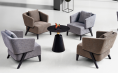 规格： 单人位1、面料采用麻绒面料，撕破强力：经向≥50N，纬向≥50N；燃烧性能B1级：续然时间 经向≤5S，纬向≤5S；阴然时间 经向≤5S，纬向≤5S；损毁长度 经向≤150mm，纬向≤150mm ；PH值4.1~7.5；甲醛含量：未检出；耐唾液色牢度 变色≥4级，沾色≥4级；耐水色牢度 变色≥3-4级， 沾色≥3-4级；耐碱汗渍色牢度 变色≥3-4级，沾色≥3-4级；耐摩擦色牢度 干摩擦≥4级；可分解致癌芳香胺染料≤20mg/kg；符合《GB 18401-2010》 、《GB/T 3917.2-2009》 、《GB/T 17591-2006》 的标准要求。2、聚氨酯定型海绵：表观密度≥60kg/m³；25%压陷硬度 等级/196N±18：75%压缩永久变形≤4%；回弹率≥50%；撕裂强度（等级/93N）≥1.8N/cm；干热老化后拉伸强度≥100KPa；甲醛释放量≤0.020mg/㎡.h；符合《GB/T 10802-2006》标准的要求。  3、脚架：采用水曲柳实木，木材含水率8~17.0%；木制件甲醛释放量≤0.5mg/L；符合《GB/T 3324-2017》 、《GB 18584-2001》标准的要求。教师书吧79圆几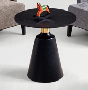 规格： 500*500*5001、面材：采用胡桃木皮，木材含水率≤8.0%；木制件甲醛释放量≤0.5mg/L；符合《GB 18584-2001》、《GB/T 17657-2013》 标准的要求。2、基材：采用中密度纤维板，密度0.65~0.80g/㎥；含水率3.0~13.0%；静曲强度uL≥24.0MPa；弹性模量≥2300MPa；内结合强度≥0.45MPa；24h吸水厚度膨胀率≤12.0%；表面胶合强度≥0.90MPa；甲醛释放限量 1㎥气候箱法 E1≤0.050mg/㎥ 穿孔法 E0≤3mg/100g；符合《GB/T 11718-2021》 、《GB 18580-2017》、《GB/T 17657-2013》、T/CNFPIA 1001-2019 的标准要求。3、酚醛胶，总挥发性有机物≤40g/L；甲苯+二甲苯：未检出；苯≤0.05g/kg；游离甲醛≤0.2g/kg.符合《GB 18583-2008》标准的要求。4 、油漆采用水性漆， VOC含量≤100g/L；甲醛含量≤10mg/kg；乙二醇醚及醚酯总和含量（限乙二醇甲醚、乙二醇甲醚醋酸酯、乙二醇乙醚、乙二醇乙醚醋酸酯、乙二醇二甲醚、乙二醇二乙醚、二乙二醇二甲醚、三乙二醇二甲醚）≤10mg/kg，苯系物总和含量[限苯、甲苯、二甲苯（含乙苯）]≤250mg/kg；硬度（擦伤）≥3H；符合《GB 18581-2020》、《GB/T 23999-2009》 标准的要求。5、隐藏式U型连接件：邻苯二甲酸酯含DBP、BBP、DEHP、DNOP、DINP、DIDP等成分：未检出；重金属含可溶性铅、可溶性镉、可溶性铬、可溶性汞等成分：未检出 ；符合《GB 28481-2012》 的标准要求。教师书吧80书架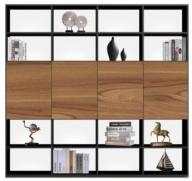 规格：2000*800*4001、面材：采用浸渍饰面纸，特定元素迁移（至少包含锑Sb、砷As、钡Ba、镉Cd、铬Cr、铅Pb、汞Hg、硒Se）限量≤2mg/kg；甲醛释放限量≤1.0mg/L；符合《GB 6675.4-2014》 、《LY/T 1831-2009》 标准的要求。2、基材：采用难燃中密度纤维板，含水率3.0~13.0%，密度0.65~0.80g/c㎥，甲醛释放限量≤0.037mg/㎥；产品总挥发性有机化合物（TVOC）的释放率（72h）≤0.20mg/(m²h)，板面握螺钉力≥1000N, 板边握螺钉力≥700N，板内密度偏差：-10.0~10.0，吸水厚度膨胀率：μu≤12.0%；符合《GB/T 11718-2021》、《HJ 571-2010》的标准要求。3、热熔胶：总挥发性有机物≤10g/L；符合 《GB 18583-2008》 标准的要求。4、封边条：同色 PVC 封边，厚度≥2.0mm，可迁移元素（可溶性重金属），至少包含：铅（Pb）、汞（Hg）、镉（Cd）、铬（Cr）、砷（As）限量≤2mg/kg；未检出邻苯二甲酸脂，符合《QB/T4463-2013》 标准的要求。5、锌合金三合一： 耐腐蚀等级中性盐雾试验（NSS）48h中性盐雾试验不低于7级。教师书吧81立体书架规格：1580*480*2201、面材：采用浸渍饰面纸，特定元素迁移（至少包含锑Sb、砷As、钡Ba、镉Cd、铬Cr、铅Pb、汞Hg、硒Se）限量≤2mg/kg；甲醛释放限量≤1.0mg/L；符合《GB 6675.4-2014》 、《LY/T 1831-2009》 标准的要求。2、基材：采用难燃中密度纤维板，含水率3.0~13.0%，密度0.65~0.80g/c㎥，甲醛释放限量≤0.037mg/㎥；产品总挥发性有机化合物（TVOC）的释放率（72h）≤0.20mg/(m²h)，板面握螺钉力≥1000N, 板边握螺钉力≥700N，板内密度偏差：-10.0~10.0，吸水厚度膨胀率：μu≤12.0%；符合《GB/T 11718-2021》、《HJ 571-2010》的标准要求。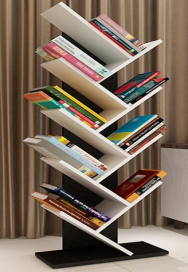 3、热熔胶：总挥发性有机物≤10g/L；符合 《GB 18583-2008》 标准的要求。4、封边条：同色 PVC 封边，厚度≥2.0mm，可迁移元素（可溶性重金属），至少包含：铅（Pb）、汞（Hg）、镉（Cd）、铬（Cr）、砷（As）限量≤2mg/kg；未检出邻苯二甲酸脂，符合《QB/T4463-2013》 标准的要求。   5、锌合金三合一： 耐腐蚀等级中性盐雾试验（NSS）48h中性盐雾试验不低于7级。教师书吧82屏风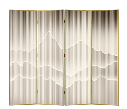 规格：1600*2000，共8扇1、面材：采用浸渍饰面纸，特定元素迁移（至少包含锑Sb、砷As、钡Ba、镉Cd、铬Cr、铅Pb、汞Hg、硒Se）限量≤2mg/kg；甲醛释放限量≤1.0mg/L；符合《GB 6675.4-2014》 、《LY/T 1831-2009》 标准的要求。2、基材：采用难燃中密度纤维板，含水率3.0~13.0%，密度0.65~0.80g/c㎥，甲醛释放限量≤0.037mg/㎥；产品总挥发性有机化合物（TVOC）的释放率（72h）≤0.20mg/(m²h)，板面握螺钉力≥1000N, 板边握螺钉力≥700N，板内密度偏差：-10.0~10.0，吸水厚度膨胀率：μu≤12.0%；符合《GB/T 11718-2021》、《HJ 571-2010》的标准要求。3、热熔胶：总挥发性有机物≤10g/L；符合 《GB 18583-2008》 标准的要求。4、封边条：同色 PVC 封边，厚度≥2.0mm，可迁移元素（可溶性重金属），至少包含：铅（Pb）、汞（Hg）、镉（Cd）、铬（Cr）、砷（As）限量≤2mg/kg；未检出邻苯二甲酸脂，符合《QB/T4463-2013》 标准的要求。5、锌合金三合一： 耐腐蚀等级中性盐雾试验（NSS）48h中性盐雾试验不低于7级。教师书吧83茶水柜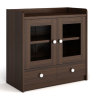 规格：800*400*8001、面材：采用浸渍饰面纸，特定元素迁移（至少包含锑Sb、砷As、钡Ba、镉Cd、铬Cr、铅Pb、汞Hg、硒Se）限量≤2mg/kg；甲醛释放限量≤1.0mg/L；符合《GB 6675.4-2014》 、《LY/T 1831-2009》 标准的要求。2、基材：采用难燃中密度纤维板，含水率3.0~13.0%，密度0.65~0.80g/c㎥，甲醛释放限量≤0.037mg/㎥；产品总挥发性有机化合物（TVOC）的释放率（72h）≤0.20mg/(m²h)，板面握螺钉力≥1000N, 板边握螺钉力≥700N，板内密度偏差：-10.0~10.0，吸水厚度膨胀率：μu≤12.0%；符合《GB/T 11718-2021》、《HJ 571-2010》的标准要求。3、热熔胶：总挥发性有机物≤10g/L；符合 《GB 18583-2008》 标准的要求。4、封边条：同色 PVC 封边，厚度≥2.0mm，可迁移元素（可溶性重金属），至少包含：铅（Pb）、汞（Hg）、镉（Cd）、铬（Cr）、砷（As）限量≤2mg/kg；未检出邻苯二甲酸脂，符合《QB/T4463-2013》 标准的要求。5、锌合金三合一： 耐腐蚀等级中性盐雾试验（NSS）48h中性盐雾试验不低于7级。教师书吧84挂式书架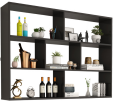 规格：1200*220*9701、面材：采用浸渍饰面纸，特定元素迁移（至少包含锑Sb、砷As、钡Ba、镉Cd、铬Cr、铅Pb、汞Hg、硒Se）限量≤2mg/kg；甲醛释放限量≤1.0mg/L；符合《GB 6675.4-2014》 、《LY/T 1831-2009》 标准的要求。2、基材：采用难燃中密度纤维板，含水率3.0~13.0%，密度0.65~0.80g/c㎥，甲醛释放限量≤0.037mg/㎥；产品总挥发性有机化合物（TVOC）的释放率（72h）≤0.20mg/(m²h)，板面握螺钉力≥1000N, 板边握螺钉力≥700N，板内密度偏差：-10.0~10.0，吸水厚度膨胀率：μu≤12.0%；符合《GB/T 11718-2021》、《HJ 571-2010》的标准要求。3、热熔胶：总挥发性有机物≤10g/L；符合 《GB 18583-2008》 标准的要求。4、封边条：同色 PVC 封边，厚度≥2.0mm，可迁移元素（可溶性重金属），至少包含：铅（Pb）、汞（Hg）、镉（Cd）、铬（Cr）、砷（As）限量≤2mg/kg；未检出邻苯二甲酸脂，符合《QB/T4463-2013》 标准的要求。5、锌合金三合一： 耐腐蚀等级中性盐雾试验（NSS）48h中性盐雾试验不低于7级。教师书吧85置物架（植物架）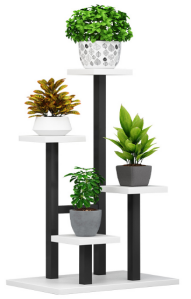 规格：1200*400*4001、面材：采用浸渍饰面纸，特定元素迁移（至少包含锑Sb、砷As、钡Ba、镉Cd、铬Cr、铅Pb、汞Hg、硒Se）限量≤2mg/kg；甲醛释放限量≤1.0mg/L；符合《GB 6675.4-2014》 、《LY/T 1831-2009》 标准的要求。2、基材：采用难燃中密度纤维板，含水率3.0~13.0%，密度0.65~0.80g/c㎥，甲醛释放限量≤0.037mg/㎥；产品总挥发性有机化合物（TVOC）的释放率（72h）≤0.20mg/(m²h)，板面握螺钉力≥1000N, 板边握螺钉力≥700N，板内密度偏差：-10.0~10.0，吸水厚度膨胀率：μu≤12.0%；符合《GB/T 11718-2021》、《HJ 571-2010》的标准要求。3、热熔胶：总挥发性有机物≤10g/L；符合 《GB 18583-2008》 标准的要求。4、封边条：同色 PVC 封边，厚度≥2.0mm，可迁移元素（可溶性重金属），至少包含：铅（Pb）、汞（Hg）、镉（Cd）、铬（Cr）、砷（As）限量≤2mg/kg；未检出邻苯二甲酸脂，符合《QB/T4463-2013》 标准的要求。   5、锌合金三合一： 耐腐蚀等级中性盐雾试验（NSS）48h中性盐雾试验不低于7级。其他86货架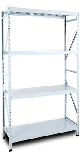 规格：1000*500*20001、立柱：采用80*80*1.2mm封口型材，金属喷漆（塑）涂层硬度≥H；金属喷漆（塑）涂层冲击强度,冲击高度400mm,应无剥落、裂纹、皱纹；金属喷漆（塑)涂层耐腐蚀①100h内，观察在溶液中样板上划道两侧3mm以外，应无鼓泡产生，②100h后，检查划道两侧3mm外，应无锈迹、剥落、起皱、变色和失光等现象，金属喷漆（塑）涂层附着力应不低于2级；符合《GB/T 3325-2017》 、《QB/T 4767-2014》 标准的要求。2、层板采用冷轧钢板：金属喷涂层涂层厚度60~130μm；抗拉强度＞340MPa；耐腐蚀等级中性盐雾试验10级；金属喷漆（塑）涂层硬度≥5H；金属喷漆（塑）涂层附着力不低于0级；符合《QB/T 4767-2014》、《GB/T 13237-2013》 、《GB/T 3325-2017》、《QB/T 3826-1999》 、《QB/T 3832-1999》标准的要求。3、塑粉：重金属含可溶性铅、可溶性镉、可溶性铬、可溶性汞：均为未检出；符合《HG/T 2006-2006》标准的要求。仓库87塑料凳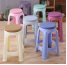 规格：常规。基材选用符合国家环保标准的ABS工程塑料。仓库88储物箱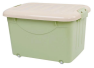 规格：75*54*44cm(300#L)基材选用符合国家环保标准的ABS工程塑料。仓库89钢制置物柜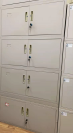 规格：410*900*3901、钢材采用电解钢板，划格试验：0级；杯突试验：涂层未出现开裂和未从基板上脱落；耐水浸泡试验（1h）：无气泡、开裂、脱落现象，无失光，无变色；耐干热试验(24h)：无失光和变色现象；氙灯加速老化试验(24Oh)、紫外灯加速老化试验(24Oh)：无变色，失光，粉化等现象；耐有机溶剂试验：涂层未破损；符合《GB/T 13448-2019》、《GB/T 12754-2019》的标准要求。2、塑粉：重金属含可溶性铅、可溶性镉、可溶性铬、可溶性汞：均为未检出；符合《HG/T 2006-2006》标准的要求。3、锁具：金属件外观性能要求 电镀层 表面无剥落、返锈、毛刺：符合，金属电镀层抗盐雾：直径1.5mm以下的锈点：1点/d㎡，直径1.0mm以上的锈点：1点/d㎡，符合《GB/T 3325-2017》 标准的要求。仓库90保密柜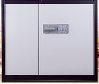 规格：900*400*9001、钢材采用电解钢板，划格试验：0级；杯突试验：涂层未出现开裂和未从基板上脱落；耐水浸泡试验（1h）：无气泡、开裂、脱落现象，无失光，无变色；耐干热试验(24h)：无失光和变色现象；氙灯加速老化试验(24Oh)、紫外灯加速老化试验(24Oh)：无变色，失光，粉化等现象；耐有机溶剂试验：涂层未破损；符合《GB/T 13448-2019》、《GB/T 12754-2019》的标准要求。2、塑粉：重金属含可溶性铅、可溶性镉、可溶性铬、可溶性汞：均为未检出；符合《HG/T 2006-2006》标准的要求。3、智能密码锁：耐腐蚀等级中性盐雾试验（NSS）48h中性盐雾试验不低于7级；符合《QB/T 3832-1999》、《QB/T 3826-1999》 的标准要求。财务室、园长办、副园长办序号对应采购标的清单样品名称样品参数要求参考图片数量单位42办公椅规格为570 mm (L)520 mm (W)970-1070mm (H) （偏差±30mm）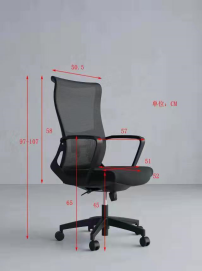 1把32更衣柜提供顶面柜边折边为20mm厚鸭嘴边型、两侧面柜边折边为12mm子弹头边型呈4层扣式焊接背板小样，规格：200*200*220mm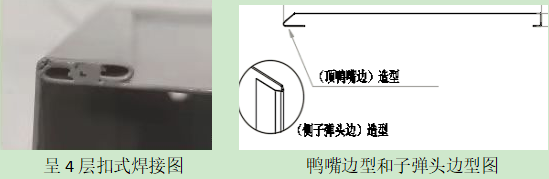 1个380.6米餐桌小样桌面四周梯形铝合金封边并有直攻螺钉加固转角处采用锌合金型材转角接头连接小样（规格160mm*200）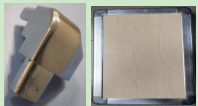 1块